COV KAB KE UA THAJ TXI NTUJUA LUS HMOOBSacramentaryIn the Hmong LanguageNghi thức Thánh LễTiếng H’môngLỜI TỰA:Cuốn Nghi Thức Thánh Lễ bằng tiếng H’mông này là quyển sách dùng để dâng lễ cho cộng đoàn. Nó có những nghi thức quan trọng theo ngày và theo mùa mà Hội thánh Công Giáo dùng trong Phụng vụ. Sách Nghi Thức Thánh Lễ này do cha Nyiaj Pov (Fr. Eves Bertrais, OMI) dịch ra tiếng H’mông và đã được dùng trong nhiều năm qua. Từ năm 2012 đến năm 2017, cha Txhiaj Foom (Fr. Daniel Taillez, OMI), cha Tshaj Xwm Thoj (Fr. Chakrit Micaphitak, C.Ss.R) và một nhóm người Công giáo cùng giúp hai cha xem xét, sửa lại. Năm 2011, khi sách Nghi Thức Thánh Lễ bằng tiếng Anh được dịch lại để phù hợp với tiếng La Tinh, thì những người dùng tiếng Anh cũng tập theo những cái mới trong Phụng vụ như, những bài Thánh Ca và những câu từ trong Thánh Lễ.Hiện nay người H’mông đang sinh sống ở nhiều nước trên thế giới, nên mọi người cũng dùng ngôn ngữ trong nước mình mà thờ phượng Thiên Chúa. Trong tiếng H’mông, chúng ta đã tìm những ngôn từ chuẩn và rõ trong việc thờ phượng. Thế nhưng, những người ngồi họp bàn với nhau thấy rằng; có những cái chúng ta nên thay đổi còn những cái chúng ta giữ lại, vì khi dùng những ngôn từ chuyên sâu thì một số người sẽ không hiểu. Ví dụ như: Khi chủ tế xướng: “Chúa ở cùng anh chị em” (Huab Tais Ntuj nrog nej nyob)Cộng đoàn đáp: “Và ở cùng cha” (Thiab nrog koj nyob), (chúng tôi không tìm những nghĩa khác, vì sợ mọi người không hiểu được nghĩa của từ đó, ví như tiếng Anh thì đáp: “With your spirit”).Vậy xin tất cả những người H’mông Công giáo trên thế giới cũng dùng như thế, (vì ở khu vực Đông Nam Á vẫn còn đáp là “Chúa ở cùng cha” - Huab Tais Ntuj nrog koj nyob), cho đến khi các Giám mục Đông Nam Á đưa ra những ý kiến khác thì chúng ta mới thay đổi theo. Xin tất cả những người Công giáo hãy vững tin, đặt niềm tin của mình vào những lời mà mình thờ phượng Thiên Chúa. Amen.LUS CEV:Phau ntawv Kab Ke Ua Thaj Txi Ntuj no yog phau ntawv cov Leej Choj siv los ua lub Thaj Txiv Ntuj nrog tsoom ntseeg sawv daws. Nws muaj ntau cov kab ke uas cov Leej Choj yuav siv rau tej lub caij nyoog tseem ceeb nyob hauv peb lub Koom Txoos Kav Tos Liv txoj tuam kev teev ntuj.Cov Kab Ke Ua Thaj Txi Ntuj no mas kuj yog Txiv Plig Nyiaj Pov (Fr. Eves Bertrais, OMI) tau txhais los ua lus Hmoob thiab tau siv tau ntau xyoo los lawm. Txij xyoo 2012 los txog 2017, Txiv Plig Txhiaj Foom (Fr. Daniel Taillez, OMI), thiab Txiv Plig Tshaj Xwm Thoj (Fr. Chakrit Micaphitak, C.Ss.R ) nkawd kuj tau rov los saib thiab kho me ntsis ntxiv. Tsis tas li, kuj muaj ib pab ntseeg nrog nkawd xyuas, nrog nkawd kho thiab pab tswv yim.Xyoo 2011, lub Thaj Txi Ntuj ua xeem lus Aas Kiv uas tau txhais dua tshiab kom haum cov lus Las Tis Nas tau txhais tiav tas ces cov neeg uas siv lus Aas Kiv kuj los xyaum hais qhov tshiab yam li tej zaj nkauj teev ntuj thiab tej cov lus nyob hauv lub Thaj Txi Ntuj. Peb cov Hmoob nyob ntau lub teb chaws, kuj siv lawv lub teb chaws xeem lus los mus teev ntuj. Ntawm peb lus Hmoob, peb kuj tau hloov tej cov lus los siv kom meej dua thiab tiam siv cov pab neeg uas tau sib sau los sab laj kuj pom zoo tias tej yam peb hloov kuj zoo, tej yam peb kuj yuav tsis hloov vim lub tswv yim tob ces peb cov neeg kuj yuav tsis to taub lawm. Li no, yam li:Thaum tus Leej Choj hais tias: “Huab Tais Ntuj nrog nej nyob”Peb tsoom ntseeg teb tias: “Thiab nrog koj nyob” (peb tsis xaiv lwm lub ntsiab lus vim peb cov neeg yuav tsis to taub lub ntsiab tshiab, yam li lus Aas Kiv hais tias: “with your spirit”).Thov kom peb tsoom ntseeg Hmoob sawv daws nyob thoob qab ntuj siv li no vim tsoom ntseeg nyob teb chaws As Xias tseem siv los lus hais tias “Huab Tais Ntuj nrog koj nyob”, mus txog lub caij uas cov Tswv Qhia nyob teb chaws As Xias pom zoo hloov dua lwm lub tswv yim los peb mam hloov.Thov kom peb tsoom ntseeg sawv daws ua siab loj muab peb lub siab los cog rau txhua lo lus uas peb hais los cav txog Tswv Ntuj. Amen!COV KAB KE UA THAJ TXI NTUJUA LUS HMOOBSacramentaryIn the Hmong LanguageImprimaturFrancis Xavier Vira ArpondratanaBishop of Chiang MaiThailand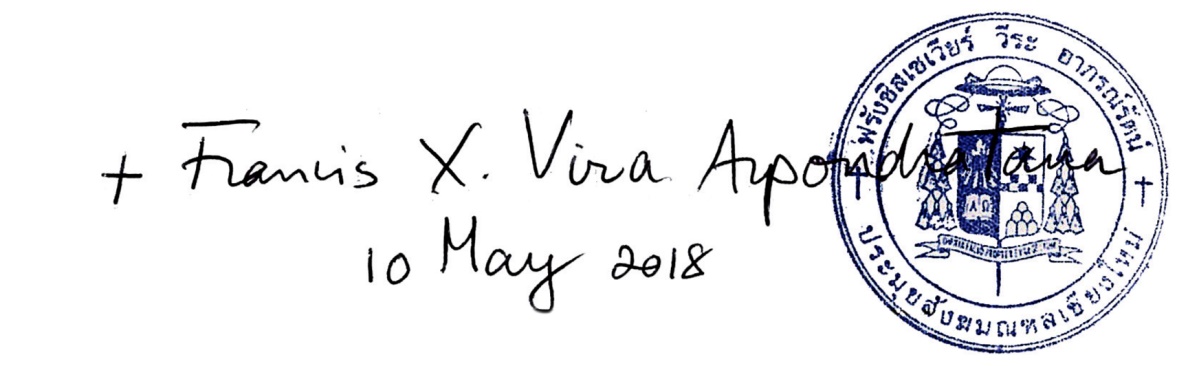 __________________________________ByFr. Chakrit Micaphitak, C.Ss.R.(Txiv Plig Tshaj Xwm Thoj)2018ThailandLUB THAJ TXI NTUJNTU QHIB LUB TXOOS(Thaum sawv daws tuaj sib txoos txhij lawm, txiv plig thiab cov pab ua kab ke thaj txi ntuj, yuav tau kev mus lawm pem lub thaj txi ntuj. Sawv daws  sawv, thiab pib hu zaj nkauj qhib lub txoos. Thaum txiv plig mus txog ntawm lub rooj txi ntuj lawm, nws yuav khoov cev txaum yim hawm lub rooj txi ntuj (cev txab txiv yoov) ces mam li coj sawv daws pib ua ntoo cuam lub cim)(Sawv daws sawv)ZAJ NKAUJ QHIB LUB TXOOS: LC:	Hu txog Leej Txiv thiab Leej Tub thiab Leej Ntuj Plig lub npe.SD:	AmenLC:	Thov kom Huab Tais Yes Xus lub txiaj ntsim, Tswv Ntuj txoj kev hlub, thiab Leej Ntuj Plig txoj kev sib haum xeeb nrog nej nyob!SD:	Thiab nrog koj nyob!POV DEJ FOOM HMOOV ZOO: Pov dej rau tsoom ntseeg yog raws caij nyoogZAJ LEES TXHAUM:(Leej choj los leej tsob hwb hais lus qhib me ntsis txog lub thaj txi ntuj hnub no thiab coj sawv daws tu siab rau nyias cov txhaum)PIV TXWV 01:LC: 	Kwv tij sawv daws, peb lees tias peb yog neeg txhaum, kom peb thiaj tsim nyog koom lub Txoos Ntshiab no.   (nyob ntsiag tos me ntsis)LC:	Kuv lees txhaum…SD:	Ntawm Tswv Ntuj muaj hwj huam, ntawm ib tsoom kwv tij sawv daws.  Kuv lub siab xav txhaum, kuv lub ncauj hais txhaum, kuv lub cev ua txhaum.Li ntawd, kuv vam txog Nkauj Ntshiab Mab Liab, Ntuj cov tshiab, Cov Leej Ntshiab, thiab tsoom kwv tij sawv daws, pab thov Huab Tais Tswv Ntuj rau kuv.LC:	Thov kom Tswv Ntuj hlub peb, daws peb cov txhaum, thiab coj peb mus txog txoj sia nyob mus li.SD:	Amen.ZAJ:   HUAB TAIS, KOJ KHUV LEEJ YUAD! LC: 	Huab Tais, Koj khuv leej yuad!SD: 	Huab Tais, Koj khuv leej yuad!LC: 	Leej Pleev, Koj khuv leej yuad!SD: 	Leej Pleev, Koj khuv leej yuad!LC: 	Huab Tais, Koj khuv leej yuad!SD: 	Huab Tais, Koj khuv leej yuad!PIV TXWV 02:LC: 	Kwv tij sawv daws peb lees tias peb yog neeg txhaum, kom peb thiaj tsim nyog koom lub txoos ntshiab no.(nyob ntsiag tos me ntsis)LC:	Huab Tais Tswv Ntuj, Koj khuv leej peb yuad!SD:	Vim peb tau ua txhaum rau koj.LC:	Thov koj pub koj txoj kev zam rau peb yuad!SD:	Thov koj cawm peb sawv daws ntawm txoj kev txhaum.LC:	Thov kom Tswv Ntuj hlub peb, daws peb cov txhaum, thiab coj peb mus txog txoj sia nyob mus li.SD:	Amen.PIV TXWV 03:LC: 	Kwv tij sawv daws peb lees tias peb yog neeg txhaum, kom peb thiaj tsim nyog koom Lub Txoos ntshiab no.(nyob ntsiag tos me ntsis)LC:	Huab Tais Yes Xus, koj mloog Leej Txiv lo lus, koj tuaj kom tau cawm cov neeg txhaum.Huab Tais Koj khuv leej yuad!SD:	Huab Tais Koj khuv leej yuad!LC:	Huab Tais Leej Pleev, koj tuaj hu cov neeg txhaum kom tig los yuav lub siab tshiab.   Leej Pleev koj khuv leej yuad.SD:	Leej Pleev koj khuv leej yuad.LC:	Huab Tais Yes Xus, koj zaum ntawm Leej Txiv sab xis, koj sawv peb chaw thov Nws.   Huab Tais koj khuv leej yuad.SD:	Huab Tais Koj khuv leej yuad.LC:	Thov kom Tswv Ntuj hlub peb, daws peb cov txhaum, thiab coj peb mus txog txoj sia nyob mus li.SD:	Amen.(LUB CAIJ TOS HUAB TAIS)LC:	Huab Tais Yes Xus, 	koj tuaj kom tau cawm peb dim ntawm txoj kev txhaum.   Huab Tais koj khuv leej yuad.SD:	Huab Tais Koj khuv leej yuad.LC:	Huab Tais Yes Xus, koj tuaj cuag peb mus li kom tau pub Leej Ntuj Plig Ntshiab rau sawv daws.   Leej Pleev koj khuv leej yuad.SD:	Leej Pleev koj khuv leej yuad.LC:	Huab Tais Yes Xus, koj rov tuaj kom tau txiav txim rau cov neeg ciaj thiab neeg tuag.  Huab Tais koj khuv leej yuad.SD:	Huab Tais Koj khuv leej yuad.LC:	Thov kom Tswv Ntuj hlub peb, daws peb cov txhaum, thiab coj peb mus txog txoj sia nyob mus li.SD:	Amen.(LUB CAIJ YES XUS YUG LOS)LC:	Huab Tais Yes Xus yog peb tus Vaj pub kev thaj yeebHuab Tais koj khuv leej yuad.SD:	Huab Tais Koj khuv leej yuad.LC:	Huab Tais Yes Xus yog peb txoj kev pom kevLeej Pleev koj khuv leej yuad.SD:	Leej Pleev koj khuv leej yuad.LC:	Huab Tais Yes Xus yog peb tus piv txwv ua tib neeg ntshiab.   Huab Tais koj khuv leej yuad.SD:	Huab Tais Koj khuv leej yuad.LC:	Thov kom Tswv Ntuj hlub peb, daws peb cov txhaum, thiab coj peb mus txog txoj sia nyob mus li.SD:	Amen.(LUB CAIJ PLAUB CAUG)LC:	Huab Tais Yes Xus qhia kom peb txawj sib zam txim ua ntej peb koom lub txoos ntshiab no.Huab Tais koj khuv leej yuad.SD:	Huab Tais Koj khuv leej yuad.LC:	Huab Tais Yes Xus, koj raug ntsia nyob saum ntoo cuam. Koj thov leej txiv Tswv Ntuj zam rau peb cov neeg tau ua txhaum.   Leej Pleev koj khuv leej yuad.SD:	Leej Pleev koj khuv leej yuad.LC:	Huab Tais Yes Xus, koj qhia koj lub koom txoos, 	kom txawj ua piv txwv rau txoj kev zam.Huab Tais koj khuv leej yuad.SD:	Huab Tais Koj khuv leej yuad.LC:	Thov kom Tswv Ntuj hlub peb, daws peb cov txhaum, thiab coj peb mus txog txoj sia nyob mus li.SD:	Amen.(LUB CAIJ HLA)LC:	Huab Tais Yes Xus, koj coj txoj kev thaj yeeb rau lub ntiaj teb neeg.   Huab Tais koj khuv leej yuadSD:	Huab Tais Koj khuv leej yuadLC:	Huab Tais Yes Xus, koj yog peb tus Yaj Txi Tswv Ntuj.Leej Pleev koj khuv leej yuad.SD:	Leej Pleev koj khuv leej yuad.LC:	Huab Tais Yes Xus, koj pub txoj sia tshiab rau peb sawv daws.   Huab Tais koj khuv leej yuad.SD:	Huab Tais Koj khuv leej yuad.LC:	Thov kom Tswv Ntuj hlub peb, daws peb cov txhaum, thiab coj peb mus txog txoj sia nyob mus li.SD:	Amen.ZAJ CAV TXOG TSWV NTUJ		(Lub Caij Tos Huab Tais thiab Lub Caij 40: 		 tsis hu zaj nkauj “Nyob Saum Ntuj” nram qab no)LC:	Nyob saum ntuj…	SD:	Tswv Ntuj nto meej nto moo.  				Nyob Ntiaj teb, cov neeg siab dawb siab huv, nyob kaj lug.  	Huab Tais, ua Tswv kav lub sim ceeb, peb cav lus zoo txog koj.   	Vaj kav lub ntuj, peb hawm koj.	Huab Tais Leej Txiv muaj hwj huam, 	peb nco koj txiaj ntsha txiaj ntsim. 	Huab Tais Yes Xus Pleev, Huab Tais Leej Tub twm zeej, 	Yaj Txi Tswv Ntuj,  Koj yog tus daws qab ntuj neeg txhaum, 	thov koj hlub peb.   Koj yog tus zaum ntawm Leej txiv sab xis,	thov koj txais peb lo lus vam txog koj.	Yes Xus Pleev, koj tib leeg nrog Leej Ntuj Plig 	ua tus Huab Tais Ntshiab.  	Koj tib leeg yog tus Tswv Ntuj, 	nyob siab tau Leej Txiv lub hwj chim.  	Amen.	QHIB PEB LUB SIAB THOV NTUJ: LC:	Peb sawv daws thov Huab Tais….(sawv daws ntsiag to me ntsis, ces txiv plig thiaj li hais zaj thov ntuj thiab sawv daws teb tias)SD:	Amen.		{Sawv daws zaum}NTU MLOOG TSWV NTUJ LO LUSZAJ NYEEM IB:	TN:	Yog Tswv Ntuj Lo LusSD:	Peb ua Tswv Ntuj tsaugZAJ NKAUJ PAJ NRUAG: (yuav hu ib zaj nkauj kom phim, los yuav hu zaj nkauj paj nruag, ces sawv daws thiaj li teb zaj txais ua ke)ZAJ NYEEM OB:	TN:	Yog Tswv Ntuj Lo LusSD:	Peb ua Tswv Ntuj tsaug{Sawv daws sawv}ZAJ NKAUJ CAV TXOG LUB MOO ZOO:  “ AS LES LUS YAS”(Lub Caij 40:  tsis hu “As Les Lus Yas”)(yog yuav siv txab txiv yoov, leej choj yuav hlawv txab txiv yoov. Leej Tsob Hwb uas yuav nyeem ntawv moo zoo los sawv khoov cev thov lus foom hmoov zoo ntawm Txiv Plig)TH :	Thov Txiv plig foom hmoov zoo rau kuvLC :	Thov Huab Tais Tswv Ntuj nyob hauv koj nruab siab thiab koj lub ncauj, kom koj thiaj tsim nyog tshaj nws lub moo zoo. Hu txog leej txiv thiab leej tub thiab leej ntuj plig lub npeTH:	Amen.NYEEM NTAWV MOO ZOO:(Nyeem Zaj Ntawv Moo Zoo mus raws caij nyoog)LC:	Huab Tais Ntuj nrog nej nyob.SD:	Thiab nrog koj nyob.LC:	Nej mloog ib zag nyob hauv N…….  ntawv Moo Zoo.(Leej Choj los leej tsob hwb ua ntoo cuam lub cim saum phau ntawv moo zoo thiab rau saum nws hauv pliaj, di ncauj thiab hauv siab)SD:	Huab Tais, peb cav txog koj lub koob meej!(Yog muaj txab txiv yoov txiv plig los leej tsob hwb yuav nchos pa txab txiv yoov rau phau ntawv moo zoo tas ces pib nyeem)Thaum nyeem Zaj Ntawv Moo Zoo tag, Tus Nyeem yuav hais li no:LC:	Yog Huab Tais Yes Xus Lub Moo Zoo!SD:	Huab Tais Yes Xus Pleev, lub qab ntuj neeg cav txog koj.{Sawv daws zaum}NTHUAV NTAWV MOO ZOOZAJ LEES NTSEEG{Sawv daws sawv}LC:	Kuv ntseeg txog Tswv Ntuj…SD:	Yog Leej Txiv muaj hwj huam tas nrho, 	yog tus tsim ntuj tsim teb.  	Kuv ntseeg txog Yes Xus Pleev, 	yog Tswv Ntuj Leej Tub twm zeej, 	yog peb tus Huab Tais.  	Leej Ntuj Plig ua kom nws xeeb los ua neeg, 	(nqe no sawv daws khoov cev) 	nws yug ntawm Nkauj Ntshiab Mab Liab los.	Lub caij Pis Las Tos ua nom, 	Yes Xus raug luag hiam thiab tuag ntsia saum ntoo cuam.  Lawv muab Nws log hauv ntxa, Nws mus txog ntuj txias teb tsaus.  	Hnub peb, Yes Xus sawv hauv cov tub tuag rov los. 	Nws nce mus saum ntuj, zaum ntawm Leej Txiv sab xis.  	Nws yuav rov los txiav txim rau cov neeg ciaj neeg tuag.	Kuv ntseeg txog Leej Ntuj Plig Ntshiab, ntseeg txog lub Koom Txoos Ntshiab cia rau lub qab ntuj neeg, ntseeg txog Tsoom Leej Ntshiab sib koom Ntuj lub txiaj ntsim, ntseeg txog kev daws txhaum,ntseeg txog neeg lub cev kev sawv rov los,ntseeg txog kev muaj txoj sia nyob mus li.    Amen.THOV NTUJ RAU LUB NTIAJ TEB:………………………………………………NTU CAV TXIAJ NTSIMNPAJ COV TXIM TXI NTUJ{Sawv daws zaum}ZAJ NKAUJ CEV TXIMLC:	Peb cav lus zoo txog koj, Tswv kav lub sim ceeb, vim peb txais mov ntawm koj lub siab dav los.  Cov mov no, yog ntiaj teb av txi txiv, yog neeg hauj lwm tsim, peb muab los cev rau koj kom nws txia ua cov mov pub txoj sia.SD:	Tswv Ntuj nto koob meej mus ib txhiab ib txhis.(Leej tsob hwb los txiv plig hliv me ntsis dej xyaw cov cawvhauv lub ntim   thiab hais li nram no:)LC: 	Zoo li cov dej xyaw cov cawv ntawm no, nws yog lub cim ntshiab. Tswv Ntuj thov koj pab peb sawv daws kom tau koom nrog Huab Tais Yes Xus uas tau yug los ua neeg li peb.LC:	Peb cav lus zoo txog koj, Tswv kav lub sim ceeb, vim peb txais cawv ntawm koj lub siab dav los.  Cov cawv no yog ntoo txi txiv, yog neeg hauj lwm tsim, peb muab los cev rau koj kom nws txia ua lub Ceeb Tsheej cov cawv.SD:	Tswv Ntuj nto koob meej mus ib txhiab ib txhis.LC:	Tswv Ntuj, peb yog ib co neeg me, peb thov koj txais thaj txi ntuj peb npaj ntawm koj xub ntiag no. (Yog muaj txab txiv yoov, Leej Choj yuav cev txab txiv yoov rau saum Lub Thaj Txi Ntuj tas, ces leej tsob hwb los tus neeg pab kab ke yuav cev txab txiv yoov rov rau Leej Choj thiab cov ntseeg sawv daws){Sawv daws sawv}LC:	Huab Tais, thov koj ntxuav kuv lub siab, thiab yaug  kuv cov txhaum  pov tseg.Kwv tij sawv daws, nej thov kom peb Txiv Tswv Ntuj pom zoo txais peb Thaj Txi Ntuj.SD:	Huab Tais thov koj txais peb thaj txi ntuj no, uas yog thaj tshaj koj lub koob meej thiab cawm lub ntiaj teb neeg.LC:	(Thov ntuj rau saum cov txim tas ces, sawv daws teb tias:)SD:	Amen.COV ZAJ QHIB ZAJ CAV TXIAJ NTSIMLUB CAIJ TOS HUAB TAIS : Zaj IbSiv mus txog hnub tim 16 lub 12 hlis. Leej Pleev twb tuaj, thiab yuav rov tuaj.LC:	Huab Tais Ntuj nrog nej nyob.SD:	Thiab nrog koj nyob.LC:	Peb tsa peb lub siab nyob ze Huab Tais.SD:	Peb lub siab yuj plaws rau Huab Tais.LC:	Peb cav txog peb tus Huab Tais Tswv Ntuj mog.SD:	Tsim nyog peb yuav ua nws tsaug.	Leej Txiv Ntshiab, tsim nyog peb yuav ua koj tsaug nyob hauv peb tus Huab Tais Yes Xus Pleev.Leej Pleev twb tuaj coj ib lub neej zoo li peb lub.Nws qhib txoj kev uas koj lub siab zoo ib txwm npaj rau peb, yog txoj kev cawm ntiaj teb neeg.Leej Pleev tseem yuav rov tuaj. Peb yuav pom nws hnav nws lub hwj chim ci ntsa iab.Nws yuav pub kom peb mus nyob txawm hauv lub teb chaws pom kev kaj lug. Nws yuav pub peb txais cov paj tshab, uas peb tos ntsoov txog.    Yog vim li ntawd,   Leej Txiv, peb thiaj nrog cuaj phiaj Tshiab, nrog tas tsoom Leej Ntshiab, hu nkauj tshaj koj lub koob meej mus li tias : “Faj Tim Huab Tais Ntshiab...”LUB CAIJ TOS HUAB TAIS: Zaj ObTxij hnub tim 17 mus txog 24. Thaum ub thiab nyem no cov ntseeg tos txog Leej Pleev.LC:	Huab Tais Ntuj nrog nej nyob.SD:	Thiab nrog koj nyob.LC:	Peb tsa peb lub siab nyob ze Huab Tais.SD:	Peb lub siab yuj plaws rau Huab Tais.LC:	Peb cav txog peb tus Huab Tais Tswv Ntuj mog.SD:	Tsim nyog peb yuav ua nws tsaug.Leej Txiv Ntshiab, tsim nyog peb yuav ua koj tsaug, nyob hauv peb tus Huab Tais Yes Xus Pleev. Leej Pleev yog tus uas cov Yaj Saub tau xub cav lus zoo txog.  Leej Pleev yog tus uas Nkauj Ntshiab Mab Liab tos txog hauv nws nruab siab.  Leej Pleev yog tus uas Zam Ntxuav Plig tshaj tias nws tuaj txog, nws nyob hauv nruab nrab zeej tsoom.Leej Pleev yog tus ua kom peb zoo siab, npaj ua lub hnub nyoog hwm nws yug los.  Leej Pleev tseem yuav rov tuaj tos peb ib zaug :yog thaum peb tso lub ntiaj teb no tseg.Hnub ntawd nws xav pom peb xyiv fab txog txoj kev teev Ntuj.Yog vim li ntawd,   Leej Txiv, peb thiaj nrog cuaj phiaj Tshiab, nrog tas tsoom Leej Ntshiab, hu nkauj tshaj koj lub koob meej mus li tias : “Faj Tim Huab Tais Ntshiab...”HMO YES XUS YUG LOSLC:	Huab Tais Ntuj nrog nej nyob.SD:	Thiab nrog koj nyob.LC:	Peb tsa peb lub siab nyob ze Huab Tais.SD:	Peb lub siab yuj plaws rau Huab Tais.LC:	Peb cav txog peb tus Huab Tais Tswv Ntuj mog.SD:	Tsim nyog peb yuav ua nws tsaug.	Leej Txiv Ntshiab,tsim nyog peb yuav ua koj tsaug,Vim hmo no, peb pom tias koj nyiam peb tiag, koj hlub peb mos nyoos.Leej Pleev uas ntiaj teb neeg tos tau ntau tiam los, nws yug los lawm.Leej Txiv, Yes Xus yog koj lub hwj chim tawm los rau peb pom xyeem. Hmo no (Hnub no), tus Tswv Ntuj uas neeg ncav tsis cuag, nws txav los nyob ze ntawm peb lawm.Tus Huab Tais txawv tas txhua yam, nws nqes los ua peb Leej Tij.Leej Txiv, nyem no peb pom tau koj nyob hauv koj Leej Tub Yes Xus,uas yug ntawm Mab Liab los.Vim li ntawd, Leej Txiv, peb nrog cuaj phiaj Tshiab, nqes los hu nkauj nyob Npes Les Hes, peb nrog cov tub zov yaj hmo ntuj zoo siab, hu nkauj cav txog koj lub koob meej mus li tias : “Faj Tim Huab Tais Ntshiab...”HWM YES XUS TAWM TUAJ RAU COV HAIV NEEG POMLC:	Huab Tais Ntuj nrog nej nyob.SD:	Thiab nrog koj nyob.LC:	Peb tsa peb lub siab nyob ze Huab Tais.SD:	Peb lub siab yuj plaws rau Huab Tais.LC:	Peb cav txog peb tus Huab Tais Tswv Ntuj mog.SD:	Tsim nyog peb yuav ua nws tsaug.Leej Txiv Ntshiab,tsim nyog peb yuav ua koj tsaug mus thoob ntuj thoob teb : vim thaum koj tus Ntxhais Txib, Mab Liab tseem puag Yes Xus hauv nws xub ntiag, koj tau tshoj cov haiv neeg kom lawv tuaj hawm tus yuav tshaj cov lus hais txog koj lub Ceeb Tsheej.Cov xub tuaj hawm Yes Xus yog cov neeg zov yaj,lawv tuaj zeem tus me nyuam mos uas yog tus Vaj Pleev cawm ntiaj teb neeg.   Cov haiv neeg nyob deb kuj tuaj hawm koj Leej Tub,lawv nyob sab hnub tuaj pom koj Leej Tub lub hnub qub,lawv sawv tas txhua haiv neeg chaw, pe lub hnub qub tawm tuaj kaj ntiaj teb neeg.Vim li ntawd, Leej Txiv, peb nrog cuaj phiaj Tshiab nyob saum ntuj, hu nkauj tshaj koj lub koob meej mus li tias : “Faj Tim Huab Tais Ntshiab...”UA HMOOV TXOG YIM NEEG NTSHIABLC:	Huab Tais Ntuj nrog nej nyob.SD:	Thiab nrog koj nyob.LC:	Peb tsa peb lub siab nyob ze Huab Tais.SD:	Peb lub siab yuj plaws rau Huab Tais.LC:	Peb cav txog peb tus Huab Tais Tswv Ntuj mog.SD:	Tsim nyog peb yuav ua nws tsaug.Leej Txiv Ntshiab, tsim nyog peb yuav ua koj tsaug mus thoob Ntuj thoob teb, vim hnub no lub Koom Txoos kom peb ua thaj txi Ntuj cav txog Yim Neeg Ntshiab,  Peb nco txog koj Leej Tub nyuam qhuav yug los,nws tau tsiv teb tsaws chaw mus nyob Hais Nkws Tos teb.Peb pom Mab Liab puag nws leej tub mus tej kev deb.Peb qhuas txog Yos Xes mloog koj qhia nws,nws coj tus me nyuam nrog nws niam mus,nws coj nkawd rov los,  nws tsa tsev rau lawv peb leeg nyob Nas Xas Les.Peb pom Mab Liab nrog Yos Xes rau siab tsob hwb tus cawm ntiaj teb tseem ua me nyuam tsis muaj zog.Lawv lub neej qhia peb, kom peb txawj ua tej yim neeg siab ntshiabsiab tawv thaum muaj xwv txheej tuaj nphav peb.Vim li ntawd, Leej Txiv, peb nrog cuaj phiaj Tshiab, thiab nrog tas tsoom Leej Ntshiab koom suab hu nkauj tias: “Faj Tim Huab Tais Ntshiab...”UA HMOOV YES XUS TXAIS LUB CIM NTXUAVLC:	Huab Tais Ntuj nrog nej nyob.SD:	Thiab nrog koj nyob.LC:	Peb tsa peb lub siab nyob ze Huab Tais.SD:	Peb lub siab yuj plaws rau Huab Tais.LC:	Peb cav txog peb tus Huab Tais Tswv Ntuj mog.SD:	Tsim nyog peb yuav ua nws tsaug.Leej Txiv Ntshiab,tsim nyob peb yuav ua koj tsaug,nyob hauv peb tus Huab Tais Yes Xus Pleev.Vim hnub uas Yes Xus txais lub Cim Ntxuav nyob hauv tus dej Yos Las Das, koj ua hwj huam ceeb toom meej tias : tus xa Yes Xus tuaj qhia lub Moo Zoo yog koj. Leej Txiv, Yes Xus yog koj Leej Tub zoo nyiam uas peb yuav rau siab mloog.  Leej Ntuj Plig Ntshiab nyob puv hauv Yes Xus.Leej Txiv, peb cov neeg uas txais lub Cim Ntxuav kuj yog cov tub ki uas koj nyiam,   koj nrog peb nyob xws li koj nrog Yes Xus nyob.Vim li ntawd,  Leej Txiv, peb nrog cuaj phiaj Tshiab,nrog tas tsoom Leej Ntshiab koom suab hu nkauj, cav txog koj lub koob meej mus li tias: “Faj Tim Huab Tais Ntshiab...”LUB CAIJ PLAUB CAUG:   Zaj IbYes Xus xub ua piv txwv kom peb rau siab coj cov kab ke yoo tshaib.LC:	Huab Tais Ntuj nrog nej nyob.SD:	Thiab nrog koj nyob.LC:	Peb tsa peb lub siab nyob ze Huab Tais.SD:	Peb lub siab yuj plaws rau Huab Tais.LC:	Peb cav txog peb tus Huab Tais Tswv Ntuj mog.SD:	Tsim nyog peb yuav ua nws tsaug.Leej Txiv Ntshiab,tsim nyog peb yuav ua koj tsaug, nyob hauv peb tus Huab Tais Yes Xus Pleev. Koj Leej Tub Yes Xus yoo mov plaub caug hnub plaub caug hmo hauv teb chaws suab puam, nws ua peb ntej qhib peb lub Caij Plaub Caug,nws ua piv txwv kom peb rau siab coj cov kab ke yoo tshaib.Yes Xus Pleev teb rau Xas Tas, nws yeej tus tuaj ntxias nws,nws qhia peb ntaus rog tiv kev ua txhaum.Yes Xus xav kom peb npaj ib lub siab ntshiab ua Hmo Hla, nws xav coj peb hla ntawm ntiaj teb no mus pom koj, uas yog Leej Txiv.Vim li ntawd,  Huab Tais Leej Txiv, peb nrog cuaj phiaj Tshiab, thiab nrog tas tsoom Leej Ntshiab, hu nkauj tshaj koj lub koob meej mus li tias: “Faj Tim Huab Tais Ntshiab...”LUB CAIJ PLAUB CAUG:  Zaj ObLub Caij Plaub Caug, cov ntseeg xyaum ua 3 yam hauj lwm.LC:	Huab Tais Ntuj nrog nej nyob.SD:	Thiab nrog koj nyob.LC:	Peb tsa peb lub siab nyob ze Huab Tais.SD:	Peb lub siab yuj plaws rau Huab Tais.LC:	Peb cav txog peb tus Huab Tais Tswv Ntuj mog.SD:	Tsim nyog peb yuav ua nws tsaug.Leej Txiv Ntshiab,tsim nyog peb yuav ua koj tsaug mus thoob ntuj thoob teb, nyob hauv peb tus Huab Tais Yes Xus Pleev.Leej Txiv, niaj xyoo koj pub kom peb tsoom Pleev xyiv fab ntxuav peb tej siab ntsws kom dawb thiab huv, kom peb tsim nyog ua hmoov Hla.Leej Txiv, lub Caij Hla no koj txhib peb kom peb nquag teev Ntuj dua,kom peb rau siab nyiam thiab hlub tsoom txheeb ze,kom peb txais cov Cim Ntshiab ua kom peb rov yug los tshiab.Vim li ntawd, Leej Txiv, peb thiaj nrog cuaj phiaj Tshiab, thiab nrog tas tsoom Leej Ntshiab, hu nkauj tshaj koj lub koob meej mus li tias:“Faj Tim Huab Tais Ntshiab...”LUB CAIJ PLAUB CAUG: Zaj PebLC:	Huab Tais Ntuj nrog nej nyob.SD:	Thiab nrog koj nyob.LC:	Peb tsa peb lub siab nyob ze Huab Tais.SD:	Peb lub siab yuj plaws rau Huab Tais.LC:	Peb cav txog peb tus Huab Tais Tswv Ntuj mog.SD:	Tsim nyog peb yuav ua nws tsaug.Leej Txiv Ntshiab,tsim nyog peb yuav ua koj tsaug mus li, nyob hauv peb tus Huab Tais Yes Xus Pleev. Leej Txiv, lub Caij Plaub Caug no yog lub caij peb coj txoj kev yoo tshaib, koj xav pab kom peb txawj cheem peb lub siab, kom txhob pheeb rau txoj kev phem,koj xav txhawb peb lub tswv yim kom nyob siab,koj xav muab koj lub zog rau peb.Vim li ntawd,  Leej Txiv, peb nrog cuaj phiaj Tshiab, thiab nrog tas tsoom Leej Ntshiab, hu nkauj cav txog koj lub koob meej mus li tias:“Faj Tim Huab Tais Ntshiab...”LUB CAIJ PLAUB CAUG: Hnub Chiv 6YES XUS KEV TUAG TXOM NYEM: Zaj IbCav txog Yes Xus tus Ntoo Cuam.LC:	Huab Tais Ntuj nrog nej nyob.SD:	Thiab nrog koj nyob.LC:	Peb tsa peb lub siab nyob ze Huab Tais.SD:	Peb lub siab yuj plaws rau Huab Tais.LC:	Peb cav txog peb tus Huab Tais Tswv Ntuj mog.SD:	Tsim nyog peb yuav ua nws tsaug.Leej Txiv Ntshiab, tsim nyog peb yuav ua koj tsaug nyob hauv peb tus Huab Tais Yes Xus Pleev. Koj Leej Tub Yes Xus tsim txoj kev cawm lub qab ntuj neeg nyob saum Ntoo Cuam.  Yav thaud, vim As Das mloog Xas Tas ntxias,nws noj txiv ntawm tus ntoo nrhau txoj kev tuag.Nyem no, Yes Xus tus Ntoo Cuam nthaw txoj sia.Yav thaud, tus yeeb ncuab Xas Tas yeej tib neeg nyob saum ntoo, nyem no, tus yeeb ncuab swb Yes Xus txoj kev tuag nyob saum ntoo.Vim li ntawd, Leej Txiv, peb nrog cuaj phiaj Tshiab, thiab nrog tas tsoom Leej Ntshiab, koom suab hu nkauj cav txog koj lub koob meej mus li tias:“Faj Tim Huab Tais Ntshiab...”LUB CAIJ HLA:  Zaj IbPeb tsoom neeg txais lub Cim Ntxuav muaj txoj sia nyob hauv Leej Pleev.LC:	Huab Tais Ntuj nrog nej nyob.SD:	Thiab nrog koj nyob.LC:	Peb tsa peb lub siab nyob ze Huab Tais.SD:	Peb lub siab yuj plaws rau Huab Tais.LC:	Peb cav txog peb tus Huab Tais Tswv Ntuj mog.SD:	Tsim nyog peb yuav ua nws tsaug.Leej Txiv Ntshiab,tsim nyog peb yuav ua koj tsaug mus li, tsis muaj caij kawg. Lub Caij Hla no, peb haj yam tsim nyog cav txog koj lub hwj huam, vim yog lub caij uas Leej Pleev, peb tus Yaj Hla, nws rov muab nws txi rau koj.  Leej Pleev, peb tus Yaj Hla, nws ua kom koj ib co tub ki tshiab sawv los txais txoj sia nyob mus li.Leej Pleev, peb tus Yaj Hla, nws ua kom Ntuj lub Ceeb Tsheej cov qhov rooj qhib hlo txais cov neeg ntseeg.Leej Txiv, peb zoo siab cav txog koj lub koob meej.Vim Leej Pleev txoj kev tuag ua kom peb dim ntawm txoj kev tuag.Leej Pleev txoj kev sawv rov los ua kom peb rov sawv muaj txoj sia tshiab.Vim li ntawd,  Leej Txiv, tas ib zeej tsoom neeg uas txais lub Cim Ntxuav lawv ntsej muag luag ntxhi nyob hauv Yes Xus txoj kev Hla,sawv daws ua tej lub Txoos zoo siab lom zem nyob tas ntiaj teb, sawv daws nrog Cuaj Phiaj Tshiab uas nyob saum ntuj koom suab hu nkauj cav txog koj lub koob meej mus li tias : “Faj Tim Huab Tais Ntshiab…”LUB CAIJ HLA:  Zaj ObLeej Pleev nyob mus li, nws yog tus thov Leej Txiv rau peb.LC:	Huab Tais Ntuj nrog nej nyob.SD:	Thiab nrog koj nyob.LC:	Peb tsa peb lub siab nyob ze Huab Tais.SD:	Peb lub siab yuj plaws rau Huab Tais.LC:	Peb cav txog peb tus Huab Tais Tswv Ntuj mog.SD:	Tsim nyog peb yuav ua nws tsaug.Leej Txiv Ntshiab,tsim nyog peb yuav ua koj tsaug mus li, tsis muaj caij kawg.Lub Caij Hla no, peb haj yam tsim nyog cav txog koj lub hwj huam, vim yog lub caij uas Leej Pleev, peb tus Yaj Hla, nws rov muab nws txi rau koj.Leej Pleev nyob nraim ze ntawm koj, nws sawv peb chaw thov koj rau peb mus li.Leej Pleev raug luag muab nws tua xws li ib tug Yaj, Tab sis, nws yeej txoj kev tuag.  Leej Pleev raug luag muab nws tua, Tab sis, nws ciaj muaj txoj sia nyob mus li.Vim li ntawd, Leej Txiv, tas ib zeej tsoom neeg uas txais lub Cim Ntxuav lawv ntsej muag luag ntxhi nyob hauv Yes Xus txoj kev Hla.Sawv daws ua tej lub Txoos zoo siab lom zem nyob tas ntiaj teb, sawv daws nrog Cuaj Phiaj Tshiab uas nyob saum ntuj, koom suab hu nkauj cav txog koj lub koob meej mus li tias:“Faj tim Huab Tais Ntshiab…”HWM HNUB YES XUS MUS SAUM NTUJ:  Zaj IbTxawm Yes Xus mus saum ntuj lawm los nws tseem nyob ze pebLC:	Huab Tais Ntuj nrog nej nyob.SD:	Thiab nrog koj nyob.LC:	Peb tsa peb lub siab nyob ze Huab Tais.SD:	Peb lub siab yuj plaws rau Huab Tais.LC:	Peb cav txog peb tus Huab Tais Tswv Ntuj mog.SD:	Tsim nyog peb yuav ua nws tsaug.Leej Txiv Ntshiab,tsim nyog peb yuav ua koj tsaug mus thoob ntuj thoob teb, nyob hauv peb tus Huab Tais Yes Xus Pleev.Vim Huab Tais Yes Xus yeej kev txhaum thiab kev tuag.Nyem no, nws yog tus Huab Tais nto koob meej uas Tswv Ntuj Cuaj Phiaj Tshiab cav txog nws.  Huab Tais Yes Xus nce mus saum ntuj lawm,nws yog tus Huab Tais nyob siab dua cov vaj hauv lub sim ceeb no.Yes Xus Pleev tib leeg thiaj yog tus cev peb lus rau koj, ua yog Leej Txiv.Yes Xus Pleev tsis ncaim ntawm ntiaj teb neeg,nws xub mus saum koj lub Ceeb Tsheej,peb yuav lawv nws qab, vim nws yog peb lub to hau, peb yog nws lub cev,peb thiaj muaj chaw tso siab tias, peb yuav mus cuag tau koj uas yog Leej Txiv.Vim li ntawd, Leej Txiv, tas ib zeej tsoom neeg uas txais lub Cim Ntxuav lawv ntsej muag luag ntxhi nyob hauv Yes Xus txoj kev Hla, sawv daws ua tej lub Txoos zoo siab lom zem nyob tas ntiaj teb, sawv daws nrog Cuaj Phiaj Tshiab uas nyob saum ntuj koom suab hu nkauj cav txog koj lub koob meej mus li tias: “Faj tim Huab Tais Ntshiab…”HWM HNUB YES XUS MUS SAUM NTUJ:  Zaj ObLeej Pleev mus npaj chaw rau peb nyob ze Tswv NtujLC:	Huab Tais Ntuj nrog nej nyob.SD:	Thiab nrog koj nyob.LC:	Peb tsa peb lub siab nyob ze Huab Tais.SD:	Peb lub siab yuj plaws rau Huab Tais.LC:	Peb cav txog peb tus Huab Tais Tswv Ntuj mog.SD:	Tsim nyog peb yuav ua nws tsaug.Leej Txiv Ntshiab,tsim nyog peb yuav ua koj tsaug mus thoob ntuj thoob teb, nyob hauv peb tus Huab Tais Pleev.Vim thaum Leej Pleev sawv rov los, nws yees tawm tuaj xyuas nws cov thwj tim. Thaum txog lub caij nws yuav rov mus cuag koj uas yog Leej Txiv. Ntsoom thwj tim ntsia ntsoov nws nce mus saum ntuj, nws yuav mus npaj chaw rau peb nyob, kom peb tau txais lub txiaj ntsim tsa peb nrog nws ua Huab Tais.Vim li ntawd, Leej Txiv, tas ib zeej tsoom neeg uas txais lub Cim Ntxuav lawv ntsej muag luag ntxhi nyob hauv Yes Xus txoj kev Hla,sawv daws ua tej lub Txoos zoo siab lom nyob tas ntiaj teb, sawv daws nrog Cuaj Phiaj Tshiab uas nyob saum ntuj koom suab hu nkauj cav txog koj lub koob meej mus li tias:“Faj tim Huab Tais Ntshiab…”HWM LEEJ NTUJ NPLIG NTSHIAB NQES LOSLC:	Huab Tais Ntuj nrog nej nyob.SD:	Thiab nrog koj nyob.LC:	Peb tsa peb lub siab nyob ze Huab Tais.SD:	Peb lub siab yuj plaws rau Huab Tais.LC:	Peb cav txog peb tus Huab Tais Tswv Ntuj mog.SD:	Tsim nyog peb yuav ua nws tsaug.Leej Txiv Ntshiab,Tsim nyog peb yuav ua koj tsaug.Vim koj xav pub lub txiaj ntsim Hla kom thoob plaws rau peb.Ces koj xa Leej Ntuj Plig Ntshiab, nqes los nyob txawm hauv koj tsoom tub ki, koj tsoom tub ki thiaj muaj lub siab npuab koj Leej Tub Yes Xus.Leej Txiv, lub caij uas lub Koom Txoos tab tom pib sawv, koj xa Leej Ntuj Plig Ntshiab tuaj ua kom ntau haiv neeg, paub tus tseem Tswv Ntuj.  Leej Ntuj Plig Ntshiab ua kom nyias hais nyias xeem lus los tshaj txog tib txog kev ntseeg.Vim li ntawd, Leej Txiv, tas ib zeej tsoom neeg uas txais lub Cim Ntxuav lawv ntsej muag luag ntxhi nyob hauv Yes Xus txoj kev Hla.Sawv daws ua tej lub Txoos zoo siab lom zem nyob tas ntiaj teb. Sawv daws nrog Cuaj Phiaj Tshiab uas nyob saum ntuj, koom suab hu nkauj cav txog koj lub koob meej mus li tias:“Faj tim Huab Tais Ntshiab…”HWM PEB LEEG HUAB TAIS NTSHIAB LC:	Huab Tais Ntuj nrog nej nyob.SD:	Thiab nrog koj nyob.LC:	Peb tsa peb lub siab nyob ze Huab Tais.SD:	Peb lub siab yuj plaws rau Huab Tais.LC:	Peb cav txog peb tus Huab Tais Tswv Ntuj mog.SD:	Tsim nyog peb yuav ua nws tsaug.Leej Txiv Ntshiab,Tswv Ntuj muaj hwm huam nyob mus li,tsim nyog peb yuav ua koj tsaug mus thoob ntuj thoob teb.Leej Txiv, koj nrog koj Leej Tub Yes Xus Pleev thiab nrog 		Leej Ntuj Plig Ntshiab, koom ua tib tug Tswv Ntuj.Nej yog peb leeg, tab sis tib tug Tswv Ntuj.Leej Txiv, yog vim koj qhia peb, kom paub txog nej peb leeg lub hwj chim, ces peb thiaj ntseeg tau.Peb ntseeg tias koj Leej Tub thiab Leej Ntuj Plig Ntshiab, muaj lub hwj chim loj li koj lub.Thaum peb tshaj tias peb ntseeg txog tus tseem Tswv Ntuj nyob mus li, mas peb tib txhij zeem txog Leej Txiv thiab Leej Tub thiab Leej Ntuj Plig.Peb saib tias nej peb leeg muaj lub hwj chim loj sib luag zos.Vim li ntawd, Cuaj Phiaj Tshiab nyob saum ntuj, thiaj koom suab hu nkauj mus li tias: “Faj tim Huab Tais Ntshiab…”HWM LUB CIM YUGLC:	Huab Tais Ntuj nrog nej nyob.SD:	Thiab nrog koj nyob.LC:	Peb tsa peb lub siab nyob ze Huab Tais.SD:	Peb lub siab yuj plaws rau Huab Tais.LC:	Peb cav txog peb tus Huab Tais Tswv Ntuj mog.SD:	Tsim nyog peb yuav ua nws tsaug.Leej Txiv Ntshiab,tsim nyog peb yuav ua koj tsaug nyob hauv peb tus Huab Tais Yes Xus Pleev.Leej Pleev yog tus tseem Leej Choj nyob mus li.Leej Pleev qhia nws cov thwj tim ua thaj txi Ntuj cav txog nws txoj kev txi Ntuj nyob saum Ntoo Cuam.Leej Pleev rov muab nws lub Cev los ua cov txim cawm peb.Nws tau qhia peb kom peb rov ua nws thaj txi Ntuj mus li,kom peb nco nraim txog nws lub Cev tuag nyob saum Ntoo Cuam thiab sawv rov los.Thaum peb noj Yes Xus lub Cev, peb rov muaj zog tuaj.Thaum peb haus Yes Xus cov Ntshav, peb rov huv tuaj.Vim li ntawd, Leej Txiv, Peb nrog Cuaj Phiaj Tshiab, thiab nrog tas tsoom Leej Ntshiab, hu nkauj cav txog koj lub koob meej mus li tias:“Faj tim Huab Tais Ntshiab…”HWM YES XUS LUB SIAB LUB PLAWVLC:	Huab Tais Ntuj nrog nej nyob.SD:	Thiab nrog koj nyob.LC:	Peb tsa peb lub siab nyob ze Huab Tais.SD:	Peb lub siab yuj plaws rau Huab Tais.LC:	Peb cav txog peb tus Huab Tais Tswv Ntuj mog.SD:	Tsim nyog peb yuav ua nws tsaug.Leej Txiv Ntshiab,Tsim nyog peb yuav ua koj tsaug.Vim thaum koj Leej Tub dai saum Ntoo Cuam nws cev nws txoj sia los pab peb tsoom neeg.Thaum tus tub Rog rab hmuv nkaug koj Leej Tub lub plawv,ib co ntshav nrog ib co dej tawm los.Lub Koom Txoos cov Cim Ntshiab, kuj yog tawm ntawm nws lub siab lub plawv zoo los.Yes Xus lub plawv thiaj rub tas zeej tsoom los cuag nws.Sawv daws txav los txais kev kaj siab ntawm lub plawv txhawv cov dej pub txoj sia.Cov neeg hwm Ntuj saib koj Leej Tub lub siab yog lawv chaw so.Cov neeg txhaum saib koj Leej Tub lub plawv yog lawv chaw vam khom.Vim li ntawd, Leej Txiv, peb nrog Cuaj Phiaj Tshiab, thiab tas tsoom Leej Ntshiab, cav txog koj lub koob meej mus li tias: “Faj tim Huab Tais Ntshiab…”HWM POB ZEB THIAB PAJ LUG: Tim 29 Lub 6 HliLC:	Huab Tais Ntuj nrog nej nyob.SD:	Thiab nrog koj nyob.LC:	Peb tsa peb lub siab nyob ze Huab Tais.SD:	Peb lub siab yuj plaws rau Huab Tais.LC:	Peb cav txog peb tus Huab Tais Tswv Ntuj mog.SD:	Tsim nyog peb yuav ua nws tsaug.Leej Txiv Ntshiab, tsim nyog peb yuav ua koj tsaug mus thoob ntuj thoob teb.Vim hnub no lub Koom Txoos hwm ob tug Hauv Paus Xa Lus,Pob Zeb thiab Paj Lug.Pob Zeb yog tus xub zeem tias Yes Xus yog Tswv Ntuj Leej Tub.Paj Lug yog tus xub mus tshaj lub Moo Zoo rau pej kum teb.Pob Zeb yog tus uas Yes Xus tsa ua tus coj lub Koom Txoos.Paj Lug yog tus uas koj xa mus ua kom lub Koom Txoos, ri mus txog ntau lub teb chaws.Peb tsoom neeg ntseeg thiaj zoo siab nco txog Pob Zeb thiab Paj Lug lub txiaj ntsim.Vim li ntawd, Huab Tais Leej Txiv,Peb nrog koj Cuaj Phiaj Tshiab, thiab nrog tas tsoom Leej Ntshiab, hu nkauj tshaj koj lub koob meej mus li tias: “Faj tim Huab Tais Ntshiab…”HWM MAB LIAB MUS SAUM NTUJ: ABC (Hnub Tim 15 Lub 8 Hli)LC:	Huab Tais Ntuj nrog nej nyob.SD:	Thiab nrog koj nyob.LC:	Peb tsa peb lub siab nyob ze Huab Tais.SD:	Peb lub siab yuj plaws rau Huab Tais.LC:	Peb cav txog peb tus Huab Tais Tswv Ntuj mog.SD:	Tsim nyog peb yuav ua nws tsaug.Leej Txiv Ntshiab,tsim nyog peb yuav ua koj tsaug mus thoob ntuj thoob teb.Hnub no, Leej Ntshiab Mab Liab nce mus lawm saum ntuj.Huab Tais Tswv Ntuj Leej Niam txais nws lub hwj chim ci ntsa iab.Tas lub Koom Txoos tso siab tias yav tom ntejpeb yuav muaj lub hwj chim xws li Mab Lias lub.Leej Ntshiab Mab Liab qhib txoj kev uas peb cov neeg ntseeg yuav taug.Leej Txiv, vim Mab Liab tau yug tus Huab Tais tsim txoj sia,koj tau txuag nws lub Cev kom muaj txoj sia nyob mus li.Yog vim li ntawd, Leej Txiv, peb nrog Cuaj Phiaj Tshiab,nrog Mab Liab thiab tas tsoom Leej Ntshiab, hu nkauj tshaj koj lub koob meej mus li tias: “Faj tim Huab Tais Ntshiab …”HWM TSOOB LEEJ NTSHIAB: ABCLC:	Huab Tais Ntuj nrog nej nyob.SD:	Thiab nrog koj nyob.LC:	Peb tsa peb lub siab nyob ze Huab Tais.SD:	Peb lub siab yuj plaws rau Huab Tais.LC:	Peb cav txog peb tus Huab Tais Tswv Ntuj mog.SD:	Tsim nyog peb yuav ua nws tsaug.Leej Txiv Ntshiab,tsim nyog peb yuav ua koj tsaug mus thoob ntuj thoob teb.Hnub no peb ua hmoov cav txog koj lub Ceeb Tsheej Ntshiab.Peb tsoom poj yawm txwv koob nrog tsoom Leej Ntshiab,ua peb ntej sib sau ua koj tsoom tub ncig nyob ze koj.Lawv ua tej pab lom zem cav lus zoo txog koj tsis muaj caij kawg. Peb nyob hauv lub caij ntseeg txog koj, peb vam tias peb yuav pom koj.Peb taug peb txoj kev hla lub ntiaj teb no mus cuag koj, ua yog Leej Txiv !Peb rau siab ntso, peb kaj siab lug,vim peb paub tias peb lub Koom Txoos ib cov tub ki, twb mus txog lub teb chaws pom kev mus ib txhiab ib 	txhis lawm.Koj tau tsa lawv ua tsoom Leej Ntshiab,kom peb yoog raws lawv tus piv txwv.Yog vim li ntawd, Leej Txiv,  Peb nrog koj tsoom Leej Ntshiab,nrog peb cov poj yawm txwv koob xyiv fab hu nkauj cav lus zoo txog koj lub hwj chim mus li tias:“Faj tim Huab Tais Ntshiab…”HWM YES XUS UA VAJ: (Hnub Chiv Nruab Xyoo 34)LC:	Huab Tais Ntuj nrog nej nyob.SD:	Thiab nrog koj nyob.LC:	Peb tsa peb lub siab nyob ze Huab Tais.SD:	Peb lub siab yuj plaws rau Huab Tais.LC:	Peb cav txog peb tus Huab Tais Tswv Ntuj mog.SD:	Tsim nyog peb yuav ua nws tsaug.Leej Txiv Ntshiab,tsim nyog peb yuav ua koj tsaug mus thoob ntuj thoob teb.Koj Leej Tub Yes Xus yog tus Vaj nplij cov neeg pluagkom lawv rov sib pab ua lub neej kaj siab lug.Yes Xus yog tus Vaj tshoj cov neeg muaj kom lawv kub siab nrog cov neeg pluag nrhiav txoj kev ncaj.Vaj Yes Xus hu txhua haiv, txhua xeem, los mloog nws lus.Nyob ntiaj teb, Vaj Yes Xus tseem nyob nruab nrab nyob hauv peb.Nyob saum ntuj, Vaj Yes Xus nyob ruab nrab hauv tsoom Leej Ntshiab, ua Rooj Qav lom zem mus li. Yog vim li ntawd, Huab Tais Leej Txiv,peb nrog Cuaj Phiaj Tshiab, nrog tas tsoom Leej Ntshiab tshaj koj lub koob meej mus li tias:“Faj tim Huab Tais Ntshiab…”COV HNUB CHIV NYOB NRUAB XYOOS: Zaj IbHais txog lub txiaj ntsim Hla thiab txog Tswv Ntuj haiv neeg.LC:	Huab Tais Ntuj nrog nej nyob.SD:	Thiab nrog koj nyob.LC:	Peb tsa peb lub siab nyob ze Huab Tais.SD:	Peb lub siab yuj plaws rau Huab Tais.LC:	Peb cav txog peb tus Huab Tais Tswv Ntuj mog.SD:	Tsim nyog peb yuav ua nws tsaug.Leej Txiv Ntshiab, tsim nyog peb yuav ua koj tsaug nyob hauv Huab Tais Yes Xus Pleev.Nyob hauv nws txoj kev tuag thiab sawv rov los,Leej Pleev tau ua ib txog hauj lwm tsim nyog qhuas.Yav thaud, peb tsoom neeg ua qhev zwm rau kev tuag thiab kev txhaum,Nyem no Leej Pleev hu peb los nrog nws faib nws lub hwj chim.Nyem no, peb muaj cov npe nto moo hu ua haiv neeg Ntshiab, haiv neeg Ntuj txhiv, xeem neeg Ntuj xaiv, tsoom Leej Choj ua Vaj.Peb xyiv fab tshaj cov hwj huam koj ua los rau ntiaj teb neeg paub,vim koj coj peb ntawm kev tsaus los nyob hauv koj txoj kev ci ntsa iab.Vim li ntawd, Huab Tais Leej Txiv,peb nrog Cuaj Phiaj Tshiab, thiab nrog tas tsoom Leej Ntshiab, koom suab hu nkauj cav txog koj lub koob meej mus li tias:“Faj tim Huab Tais Ntshiab…”COV HNUB CHIV NYOB NRUAB XYOOS: Zaj Ob Leej Pleev txoj kev cawm neeg.LC:	Huab Tais Ntuj nrog nej nyob.SD:	Thiab nrog koj nyob.LC:	Peb tsa peb lub siab nyob ze Huab Tais.SD:	Peb lub siab yuj plaws rau Huab Tais.LC:	Peb cav txog peb tus Huab Tais Tswv Ntuj mog.SD:	Tsim nyog peb yuav ua nws tsaug.Leej Txiv Ntshiab,nyob hauv peb tus Huab Tais Pleev.Leej Pleev khuv leej peb tsoom neeg poob kev tsis tsim txiajNws thiaj txiav siab yug ntawm ib tug poj niam: Leej Ntshiab Mab Liab.Leej Pleev kuj tuaj yeem raug kev txom nyem thiab raug kev tuag nyob saum Ntoo Cuam.Kom nws tau npo peb ntawm txoj kev tuag mus li.Leej Pleev tseem sawv hauv cov tub tuag rov los,kom nws tau pub txoj sia nyob mus li tsis muaj caij kawg.Vim li ntawd, Huab Tais Leej Txiv,peb nrog Cuaj Phiaj Tshiab, thiab nrog tas tsoom Leej ntshiab, koom suab hu nkauj cav txog koj lub koob meej mus li tias:“Faj tim Huab Tais Ntshiab…”COV HNUB CHIV NRUAB XYOOS: Zaj PebYes Xus yug los ua neeg kom tau cawm peb lub neej.LC:	Huab Tais Ntuj nrog nej nyob.SD:	Thiab nrog koj nyob.LC:	Peb tsa peb lub siab nyob ze Huab Tais.SD:	Peb lub siab yuj plaws rau Huab Tais.LC:	Peb cav txog peb tus Huab Tais Tswv Ntuj mog.SD:	Tsim nyog peb yuav ua nws tsaug.Leej Txiv Ntshiab, tsim nyog peb yuav ua koj tsaug!Leej Txiv, peb nco ntsoov tias,koj xav pab ntiaj teb neeg, koj thiaj tau ua cov hwj huam zoo nkauj xws li no.vim koj xav npo peb kom txhob raug kev tuagthiab koj tau ua kom peb lub neej txawj ploj no,txia ua ib txog kev hla mus txog koj.Leej Txiv, cov hwj huam zoo nkauj no yog koj txoj kev cawm peb nyob hauv peb tus Huab Tais Pleev.Leej Txiv Ntshiab, koj Cuaj Phiaj Tshiab sib sau nyob ntawm koj xub ntiag, lawv pe koj lub hwm chim.Thov koj cia peb nrog lawv koom suab hu nkauj tias:“Faj tim Huab Tais Ntshiab…”COV HNUB CHIV NRUAB XYOOS: Zaj PlaubPlaub yam loj uas Leej Pleev tau ua los cawm peb.LC:	Huab Tais Ntuj nrog nej nyob.SD:	Thiab nrog koj nyob.LC:	Peb tsa peb lub siab nyob ze Huab Tais.SD:	Peb lub siab yuj plaws rau Huab Tais.LC:	Peb cav txog peb tus Huab Tais Tswv Ntuj mog.SD:	Tsim nyog peb yuav ua nws tsaug.Leej Txiv Ntshiab, tsim nyog peb yuav ua koj tsaug,vim thaum Leej Pleev yug los nrog peb tsoom neeg nyob, nws hu peb tsoom neeg kom rau siab nrhiav txoj kev rov yug los tshiab.Thaum Leej Pleev xaiv txoj kev tuag txom nyem nws rhuav peb cov txhaum pov tseg.Thaum Leej Pleev sawv hauv txoj kev tuag rov losnws qhib txoj kev rau peb mus txog txoj sia nyob mus li.Thaum Leej Pleev nce mus saum ntuj nyob ze koj : Leej Txiv, nws qhib ntuj lub qhov rooj rau peb.Vim li ntawd, Leej Txiv, peb nrog Cuaj Phiaj Tshiab, thiab tas tsoom Leej Ntshiab, hu nkauj tshaj koj lub koob meej mus li tias:“Faj tim Huab Tais Ntshiab…”COV HNUB CHIV NRUAB XYOOS: Zaj TsibTswv Ntuj muab lub sim ceeb los zwm rau neeg.LC:	Huab Tais Ntuj nrog nej nyob.SD:	Thiab nrog koj nyob.LC:	Peb tsa peb lub siab nyob ze Huab Tais.SD:	Peb lub siab yuj plaws rau Huab Tais.LC:	Peb cav txog peb tus Huab Tais Tswv Ntuj mog.SD:	Tsim nyog peb yuav ua nws tsaug.Leej Txiv Ntshiab, tsim nyog peb yuav ua koj tsaug mus thoob ntuj thoob teb.Leej Txiv,  koj yog tus tsim kom muaj puas tsav puas yam, uas nyob saum ntuj thiab nyob ntiaj teb no.Koj yog tus kav, tus coj ntiaj teb neeg, tej keeb kwm.Leej Txiv, koj tau puab tib neeg kom nws xws li koj tus duab.Koj tau muab toob xib puas yam hauv lub ntuj lub teb,coj los zwm rau neeg.Leej Txiv, tas txhia yam uas koj tsim los, koj tau muab rau neeg saib,neeg qhuas txog koj tej hauj lwm, ces neeg zoo siab nqa tes ua koj tsaug tsis tseg,nyob hauv peb tus Huab Tais Yes Xus Pleev.Vim li ntawd, Leej Txiv, tas lub ntuj lub teb nrog Cuaj Phiaj Tshiab, hu nkauj cav txog koj lub koob meej mus li tias:“Faj tim Huab Tais Ntshiab…” COV HNUB CHIV NRUAB XYOOS: Zaj RauTswv Ntuj pub kom nyob ntiaj teb no peb pib muaj txoj sia nyob mus li.LC:	Huab Tais Ntuj nrog nej nyob.SD:	Thiab nrog koj nyob.LC:	Peb tsa peb lub siab nyob ze Huab Tais.SD:	Peb lub siab yuj plaws rau Huab Tais.LC:	Peb cav txog peb tus Huab Tais Tswv Ntuj mog.SD:	Tsim nyog peb yuav ua nws tsaug.Leej Txiv Ntshiab, tsim nyog peb yuav ua koj tsaug mus thoob ntuj thoob teb.Leej Txiv, koj yog tus pub kom peb muaj txoj sia,koj pub kom peb lub cev hlob mus,koj nres peb tsis tseg kom peb nyob ua neeg tau.Leej Txiv, niaj hnub peb txais koj lub txiaj ntsim,Ces peb pib muaj txoj sia nyob mus li.Hnub peb txais lub Cim Ntxuav, peb tau txais Leej Ntuj Plig thawj cov paj tshab.Leej Ntuj Plig yog tus tau tsa Yes Xus tuag kom sawv rov los. Peb thiaj tso siab tias Leej Ntuj Plig nres peb,kom peb sawv muaj txoj sia tshiab raws Yes Xus tus piv txwv.Vim li ntawd, Leej Txiv, peb nrog Cuaj Phiaj Tshiab, nyob saum ntuj ua koj tsaug. Peb koom suab hu nkauj tias:“Faj tim Huab Tais Ntshiab…”COV HNUB CHIV NRUAB XYOOS: Zaj XyaTswv Ntuj Leej Tub ua neeg, ces Tswv Ntuj nyiam peb hauv nws Leej Tub.LC:	Huab Tais Ntuj nrog nej nyob.SD:	Thiab nrog koj nyob.LC:	Peb tsa peb lub siab nyob ze Huab Tais.SD:	Peb lub siab yuj plaws rau Huab Tais.LC:	Peb cav txog peb tus Huab Tais Tswv Ntuj mog.SD:	Tsim nyog peb yuav ua nws tsaug.Leej Txiv Ntshiab, tsim nyog peb yuav ua koj tsaug mus thoob ntuj thoob teb.Leej Txiv, koj hlub lub qab ntuj neeg no tas siab,ces koj xa ib tug Huab Tais cawm seej tuaj cawm peb.Nws zoo xws li peb, tab sis nws tsis muaj txhaum li peb.Vim koj Leej Tub tau ua neeg ces koj nyiam peb tsoom neeg xws li koj nyiam koj Leej Tub.Nyem no, peb zoo siab mloog koj Leej Tub, peb zoo siab taug nraim txoj kev nrog koj cog lus,xws li peb tau cog lus hnub peb txais lub Cim Ntxuav.Vim li ntawd, Huab Tais Leej Txiv, peb nrog Cuaj Phiaj Tshiab, thiab nrog tas tsoom Leej Ntshiab, hu nkauj cav txog koj lub koob meej mus li tias:“Faj tim Huab Tais Ntshiab…”COV HNUB CHIV NRUAB XYOOS: Zaj Yim Peb Leej Huab Tais hu tsoom ntseeg kom los nyob ua tib lub Koom Txoos.LC:	Huab Tais Ntuj nrog nej nyob.SD:	Thiab nrog koj nyob.LC:	Peb tsa peb lub siab nyob ze Huab Tais.SD:	Peb lub siab yuj plaws rau Huab Tais.LC:	Peb cav txog peb tus Huab Tais Tswv Ntuj mog.SD:	Tsim nyog peb yuav ua nws tsaug.Leej Txiv Ntshiab, tsim nyog peb yuav ua koj tsaug mus thoob ntuj thoob teb.Leej Txiv, peb tsoom neeg yog koj cov me nyuam kheev ua txhaum, thiab kheev ncaim ntawm koj. Koj cia Koj Leej Tub, tso nws tej roj ntshav ntws los kom tau coj peb tsoom neeg rov los cuag koj.Koj xa koj Leej Ntuj Plig Ntshiab tuaj txhawb peb tsoom neeg txoj kev hwm koj. Haiv neeg uas, Peb Leeg Huab Tais, sau los ua ib pab ib pawg yog lub Koom Txoos.Leej Txiv, lub Koom Txoos ua kom koj lub siab thoob tsib nto koob meej.Lub Koom Txoos yog Leej Pleev lub Cev hlob.Lub Koom Txoos yog lub Tuam Tsev uas Leej Ntuj Plig Ntshiabnyob txawm hauv.Vim li ntawd, Leej Txiv, peb cov neeg uas sib txoos ntawm no,peb cav txog koj lub txiaj ntsim, peb nrog tas tsoom Leej Ntshiab hu nkauj tias: “Faj tim Huab Tais Ntshiab…”TXAIS CIM COG LUS: SIB TXIS UA TXWJ NKAWM.LC:	Huab Tais Ntuj nrog nej nyob.SD:	Thiab nrog koj nyob.LC:	Peb tsa peb lub siab nyob ze Huab Tais.SD:	Peb lub siab yuj plaws rau Huab Tais.LC:	Peb cav txog peb tus Huab Tais Tswv Ntuj mog.SD:	Tsim nyog peb yuav ua nws tsaug.Leej Txiv Ntshiab,tsim nyog peb yuav ua koj tsaug mus thoob ntuj thoob teb.Leej Txiv, koj tau tsim tib neeg kom los ua txwj ua nkawm. Koj tsim As Das thiab Es Vas nkawd raws li koj tus duab. koj pub nkawd muaj lub siab sib nyiam sib hlub.Ces nyem no, tib neeg thiaj li sib sau los ua txwj ua nkawm kom tau sib nyiam sib hlub, sib pab, sib nres, ua ib cuab ib yig. Hnub no________thiab ______, nkawv tau tuaj txais lub cim cog lus ua txwj nkawm. Nyob hauv nkawv lub neej, mas nkawd yuav muaj lub caij nkawd ntsib kev zoo siab lom zem, kom nkawd nco ntsoov ua Koj tsaug. Thiab muaj lub caij nyuab siab ntxhov plawv, kom nkawd nco ntsoov vam khom txog Koj, uas yog Tus yuav pab nkawd; kom Koj lub zog yuav hlob zuj zus nyob hauv nkawv mus txog hnub nkawd tau ntsib Koj Leej Tub Yes Xus Pleev.Yog vim li ntawd, Leej Txiv, hnub no peb pom koj lub siab nyiam,nyob hauv peb tsoom neeg tuaj sib sau nyob ntawm no, peb nrog tsoom Leej Ntshiab thiab tsoom poj yawm txwv koobuas muaj txoj sia nyob ze koj, hu nkauj cav txog koj lub siab zoo mus li tias:“Faj tim Huab Tais Ntshiab…”NCO COV NEEG TUAG MUS CUAG LEEJ TXIV TSWV NTUJ.LC:	Huab Tais Ntuj nrog nej nyob.SD:	Thiab nrog koj nyob.LC:	Peb tsa peb lub siab nyob ze Huab Tais.SD:	Peb lub siab yuj plaws rau Huab Tais.LC:	Peb cav txog peb tus Huab Tais Tswv Ntuj mog.SD:	Tsim nyog peb yuav ua nws tsaug.Leej Txiv Ntshiab,tsim nyog peb yuav ua koj tsaug.Tswv Ntuj muaj hwj huam nyob mus li,thawj txoj kev tseem ceeb yuav xub cav txog Koj mus thoob ntuj thoob teb, nyob hauv peb tus Huab Tais Yes Xus Pleev.Vim nyob hauv Leej Pleev,peb tso siab tias peb yuav muaj txoj sia nyob mus li.Huab Tais Leej Txiv, cov neeg ntseeg txog koj,lawv txoj sia tsis tu nrho, lawv txoj sia hloov xwb.Lawv lub cev, mas zoo li lub tsev, uas txawj puas nyob ntiaj teb no. Lawv ncaim ntawm lawv lub cev thiab lawv mus ua lub neej tshiab nyob saum koj lub Ceeb Tsheej Ntshiab.Vim li ntawd, Huab Tais Leej Txiv, peb nrog koj Cuaj Phiaj Tshiab, thiab tsoom Leej Ntshiab zoo siab, hu nkauj tshaj koj lub koob meej mus li tias:“Faj tim Huab Tais Ntshiab…”UA TEJ LUB TXOOS UAS COOB LEEJ TUAJ SIB SAU UA KELC:	Huab Tais Ntuj nrog nej nyob.SD:	Thiab nrog koj nyob.LC:	Peb tsa peb lub siab nyob ze Huab Tais.SD:	Peb lub siab yuj plaws rau Huab Tais.LC:	Peb cav txog peb tus Huab Tais Tswv Ntuj mog.SD:	Tsim nyog peb yuav ua nws tsaug.Leej Txiv Ntshiab, Tswv Ntuj muaj hwj huam,koj yog tus coj tas lub sim ceeb.Koj yog tus txuag tas ib zeej tsoom.Hnub no, koj hu peb los mloog koj Lo Lus,vim koj xav sau peb los ua tib lub Cev,kom peb koom siab ntseeg txog koj Leej Tub.Koj Leej Tub Yes Xus yog txoj kev coj peb los cuag koj.Koj Leej Tub Yes Xus yog txoj kev tseeb tiag,npo peb dim ntawm tas txhia yam khi peb lub siab.Koj Leej Tub Yes Xus yog Txoj Sia ua kom kev kaj siab ntws los nyob puv peb lub tswv yim.Vim li ntawd, Huab Tais Leej Txiv, peb vam txog koj Leej Tub Yes Xus,kom nws pab peb ua koj tsaug.Peb nrog Cuaj Phiaj Tshiab, nrog tas tsoom Leej Ntshiab, koom suab hu nkauj cav txog koj lub koob meej mus li tias:“Faj tim Huab Tais Ntshiab”ZAJ CAV TXIAJ NTSIM ILeej Choj yuav xaiv zaj cev txim raws lub caij nyob hauv                                  Txoj Tuam Kev Teev Ntuj.LC:	Huab Tais Ntuj nrog nej nyob.SD:	Thiab nrog koj nyob.LC:	Peb tsa peb lub siab nyob ze Huab Tais.SD:	Peb lub siab yuj plaws rau Huab Tais.LC:	Peb cav txog peb tus Huab Tais Tswv Ntuj mog.SD:	Tsim nyog peb yuav ua nws tsaug.FAJ TIM HUAB TAIS NTSHIAB:LC: 	Faj Tim Huab Tais Ntshiab,SD: 	Tswv Ntuj kav tsoom hnub qub, koj nto koob meej puv lub ntuj lub teb. Koj muaj txoj sia mus li nyob txheej ntuj saud. Tus tuaj ntawm Huab Tais xub ntiag tuaj, nto moo lug. Nws muaj txoj sia mus li, nyob txheej ntuj saud.{Sawv daws txhos caug}Cov lus no txhawv hauv phau ntawv Thaj Txi Ntuj Las Tis Nas qib 83L C :  	Huab Tais Leej Txiv siab zoo, peb sawv daws khoov cev thov koj, nyob hauv koj Leej Tub Huab Tais Yes Xus Pleev.Ua Ntoo Cuam lub cim rau saum cov txim.Thov koj txais    thiab ua kom cov Txim no ntshiab tuaj,  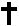 thov koj pov hwm lub Koom Txoos Kav Tos Liv, kom sawv daws koom siab koom ntsws ua ib ke,kom muaj kev thaj yeeb nyob thoob ntiaj teb.Peb thov koj pov hwm Vaj Qhia…………  uas yog koj tus tub txib.Peb tus Tswv Qhia….…..…thiab tas nrho cov neeg qhia kev ntseeg hauv lub Koom Txoos Kav Tos Liv, uas peb tau txais ntawm cov Hauv Puas Xa Lus los.(Nco txog tus ua tseem muaj txoj sia nyob)Huab Tais, thov koj nco txog koj tus tub /Ntxhais txib …….. (Hais lub npe)(Ntsiag to me ntsis nco txog cov uas yuav thov ntuj pab lawv ces hais ntxiv tias)koj paub tias nws ntseeg thiab npuab koj.Peb sawv daws cav lus zoo txog koj, uas yog tus tseem Tswv Ntuj muaj txoj sia nyob mus li.Peb sawv daws ua Thaj cav lus zoo txog koj,thov koj pub kom peb tau nyob dawb nyob huv, thiab tau txais koj txoj kev cawm.Cov lus no  txhawv hauv phau ntawv Thaj Txi Ntuj Las Tis Nas qib 85 Peb nco txog Nkauj Tsim Txiaj Mab Liab, Leej Niam ntshiab huv. Nws yog Huab Tais Yes Xus Pleev niam.Peb nco txog Leej Ntshiab Yos Xes, uas yog Mab Liab tus txiv. Peb nco txog cov Hauv Paus Xa Lus, thiab cov Tim Khawv, xws li : Pob Zeb,  As Nres, thiab tas ib tsoom Leej Ntshiab.Huab Tais, yog vim tas tsoom Leej Ntshiab lawv tej koob hmoov, thiab lawv cov zaj thov Ntuj, mas thov koj nres peb thiab pov hwm peb tsis tu ncua.Cov lus no txhawv hauv phau ntawv Thaj Txi Ntuj Las Tis Nas qib 92Huab Tais Leej Txiv, thov koj txais peb Thaj Txi Ntuj no,uas peb tau nrog koj tsoom Tub Txib muab cev rau koj.Koj pub kom cov neeg uas koj tau ntxuav lawv cov txhaum pov tseg, kom lawv tau yug los tshiab nyob hauv dej, thiab nyob hauv Leej Ntuj Plig Ntshiab. Thov koj pub kom tiam no peb muaj kev thaj yeeb nyab xeeb, thov koj pab peb sawv daws dim ntawm kev raug txim mus li.thov koj txais peb nrog tsoom neeg koj xaiv, nyob ua ke. Cov lus no  txhawv hau phau ntawv Thaj Txi Ntuj Las Tis Nas qib 93Tswv Ntuj, thov koj foom hmoov zoo rau cov txim no, thiab txais cov txim no.  Thov koj ua kom cov txim no Ntshiab tuaj,  txia ua Huab Tais Yes Xus Pleev koj Leej Tub zoo nyiam lub Cev, thiab cov Ntshav, pub txiaj ntsim rau peb sawv dawsCov lus no txhawv hauv phau ntawv Thaj Txi Ntuj Las Tis Nas qib 94Hmo Yes Xus raug luag hiam, nws tuav lub ncuav Mov Mog hauv nws txhais tes ntshiab, nws tsa muag ntsia txog Huab Tais Leej Txiv muaj hwj huam, nws ua tsaug thiab cav lus zoo. Yes Xus muab lub ncuav Mov Mog ntais thiab pub rau cov thwj tim, nws hais tias: “NEJ TXAIS QHOV NO, NEJ NOJ, YOG KUV LUB CEV RAUG PUAS KOM TAU PAB NEJ”.Cov lus no txhawv hauv phau Thaj Txi Ntuj, lus Las Tis Nas qib 95Noj hmo tas, Yes Xus kuj tuav lub ntim cawv, hauv nws txhais tes ntshiab.Nws rov ua tsaug dua, Yes Xus muab rau cov Thwj Tim, nws hais tias:“NEJ SAWV DAWS TXAIS, NEJ HAUS, YOG LUB NTIM RAU KUV ROJ NTSHA COG LUS TSHIAB NYOB MUS LI. YOG ROJ NTSHA YUAV NTWS LOS DAWS NEJ THIAB TSOOM SID COV TXHAUM. NEJ YUAV UA LI NO KOM TAU NCO TXOG KUV”.Cov lus no txhawv hauv phau Thaj Txi Ntuj, lus Las Tis Nas qib 96LC:	Txoj kev ntseeg lub hauv paus hauv ntsis….SD:       1.	Huab Tais Yes Xus Pleev, peb tshaj koj txoj kev tuag.  Peb zeem tseeb tias koj sawv rov los.  Peb tos ntshis txog koj yuav rov tuaj.SD:       2.	Tswv cawm lub ntiaj teb, koj cawm peb mas!  Koj tus ntoo cuam thiab koj txoj kev sawv rov los, txhiv peb los ua neeg twj lij.SD:       3.	Thaum peb noj cov mov no thiab peb haus lub ntim no, yog peb nco txog tus Huab Tais uas peb ntseeg. Huab Tais Yes Xus Pleev, peb nco txog koj txoj kev tuag. Peb cav txog koj txoj kev sawv rov los. Peb nco txog hnub koj yuav rov tuaj.Cov lus no txhawv hauv phau Thaj Txi Ntuj, lus Las Tis Nas qib 97Huab Tais Leej Txiv,Peb sawv daws uas yog koj cov tub txib, thiab ib tsoom pej xeem dawb huv, tab tom nco txog Leej Pleev, uas yog koj Leej Tub.Nws txais kev txom nyem, nws txais kev tuag, nws sawv rov los, thiab nce mus saum ntuj.Peb cev cov Mov Mog, thiab cov Cawv, uas Huab Tais pub rau peb no, rau koj.  Yog cov Txim dawb huv, yog cov Txim Ntshiab, yog cov Mov pub Txoj Sia nyob mus li, thiab peb cev lub ntim Cawv pub kev cawm neeg mus li no rau koj.Cov lus no txhawv hauv phau Thaj Txi Ntuj, lus Las Tis Nas qib 98Thov koj ntsia cov txim no, thiab txais Thaj Txi Ntuj no,xws li thaum ub koj tau txais cov txim ntawm koj tus tub txib siab ncaj As Npes, thiab koj tau txais cov txim ntawm tus yawg koob Has Nplas Has, uas nws yog leej txiv nyob hauv peb txoj kev ntseeg. Thov koj txais cov txim no, xws li thaum ub koj txais cov mov thiab cov cawv ntawm koj tus Leej Choj, Mes Kis Xes Des.Cov lus no txhawv hauv phau Thaj Txi Ntuj, lus Las Tis Nas qib 99Tswv Ntuj muaj hwj huam, Leej Choj khoov cevpeb khoov cev thov koj txib koj cov Tshiab nqa cov Txim no mus txawb rau saum koj lub Thaj Txi Ntuj, saum koj lub Ceeb Tsheej. Ces thaum peb txais koj Leej Tub Lub Cev Ntshiab, thiab nws cov Roj Ntshav, ntawm lub thaj txi Ntuj no,Leej Choj rov sawv ntseg mas peb yuav tau txais koj cov txiaj ntsim thiab koj cov lus foom hmoov zoo.Cov lus no txhawv hauv phau Thaj Txi Ntuj, lus Las Tis Nas qib 100Huab Tais, thov koj nco txog koj tus tub txib…………  (hais lub npe) thiab cov neeg ntseeg uas tau dua nras lawm, Leej Ntuj Plig Ntshiab lub Thwj Kev Ntseeg, tau hom lawv. Huab Tais, peb thov kom cov kwv tij neej tsa no, mus so nyob hauv Leej Pleev,  kom lawv ntsib kev pom kev kaj lug, kaj nrig, thiab tau nyob thaj yeeb, nyab xeeb, ntawm koj xub ntiag.Cov lus txhawv hauv phau Thaj Txi Ntuj, lus Las Tis Nas qib 101Peb cov neeg txhaum ntawm no, yog koj cov tub txib, peb tso siab lug rau koj txoj kev hlub thiab koj txoj kev khuv leej neeg. Thov koj pub peb nrog cov Hauv Paus Xa Lus, thiab nrog cov Tim Khawv Ntshiab, xws li Zam Ntxuav Plig, Tes Fas Nos, Mas Tis As, thiab Npas Nas Npes,  thiab nrog tsoom Leej Ntshiab nyob ua ke.Peb tau nyob zoo li ntawd, mas tsis yog vim peb tau ua zoo dua, tab sis yog vim koj khuv leej peb xwb.Cov lus no txhawv hauv phau Thaj Txi Ntuj, lus Las Tis Nas qib 102Peb vam txog peb tus Huab Tais Yes Xus Pleev, uas nws ib txwm tsim qhov zoo, qhov ntshiab huv,nws pub Txoj Sia, thiab pub txiaj ntsim, rau peb sawv daws huv tib si.Cov lus no txhawv hauv phau Thaj Txi Ntuj, lus Las Tis Nas qib 103Leej txiv Tswv Ntuj muaj hwj huam, Yog vim Leej Pleev, yog nrog Leej Pleev, thiab yog nyob hauv Leej Pleev, koj thiaj nrog Leej Ntuj Plig Ntshiab, muaj koob meej nto moo lug mus txog txhiab niag tim puas xyoos.SD:	 Amen.ZAJ CAV TXIAJ NTSIM IIQHIB ZAJ CAV TXIAJ NTSIM:LC:	Huab Tais Ntuj nrog nej nyob.SD:	Thiab nrog koj nyob.LC:	Peb tsa peb lub siab nyob ze Huab Tais.SD:	Peb lub siab yuj plaws rau Huab Tais.LC:	Peb cav txog peb tus Huab Tais Tswv Ntuj mog.SD:	Tsim nyog peb yuav ua nws tsaug.Leej Txiv Ntshiab, tsim nyog peb yuav ua koj tsaug mus li thoob ntuj thoob teb, nyob hauv Yes Xus Pleev, koj Leej Tub zoo nyiam.  Nws yog koj lo lus muaj txoj sia.  Koj tsim puas tsav puas yam muaj txoj sia nyob hauv nws.  Koj xa nws tuaj ua tus txhiv, tus cawm peb.  Leej Tswv Yim Ntshiab ua kom nws xeeb los ua neeg.  Nws yug ntawm Nkauj Ntshiab Mab Liab los.  Nws mloog koj lus.  Nws xav sau ib haiv neeg hauv zeej tsoom los ua koj tug.  Nws thiaj xyab tes txais kev txom nyem, kom tau rhuav kev tuag thiab tsa kev sawv rov los.Li ntawd, peb nrog tsoom Tshiab thiab tsoom Leej Ntshiab koom suab tshaj koj lub koob meej mus li tias:FAJ TIM HUAB TAIS NTSHIAB:LC:	 Faj Tim Huab Tais Ntshiab,SD: 	Tswv Ntuj kav tsoom hnub qub, koj nto koob meej puv lub ntuj lub teb. Koj muaj txoj sia mus li nyob txheej ntuj saud. Tus tuaj ntawm Huab Tais xub ntiag tuaj, nto moo lug. Nws muaj txoj sia mus li, nyob txheej ntuj saud.{Sawv daws txhos caug}LC:	Huab Tais, koj ntshiab tiag. Txhua txoj kev ntshiab txhawv hauv koj los.  Peb thov koj xa Leej Ntuj Plig Ntshiab los ua kom cov txim no ntshiab tuaj thiab txia ua koj Leej Tub, peb tus Huab Tais Yes Xus Pleev lub Cev thiab cov Ntshav.  Thaum Yes Xus tuaj yeem cia luag muag thiab hiam nws, nws tuav mov mog thiab ua tsaug.  Nws muab ntais faib rau nws cov thwj tim, nws hais tias:“NEJ SAWV DAWS TXAIS NEJ NOJ, YOG KUV LUB CEV UAS YUAV RAUG PUAS KOM TAU PAB NEJ”.LC:	Noj hmo tas, nws kuj tuav lub ntim, nws rov ua tsaug.  Nws muab los faib rau nws cov thwj tim, nws hais tias:“NEJ SAWV DAWS TXAIS, NEJ HAUS, YOG LUB NTIM RAU KUV ROJ NTSHA COG LUS TSHIAB NYOB MUS LI. YOG ROJ NTSHA YUAV NTWS LOS DAWS NEJ THIAB TSOOM SID COV TXHAUM. NEJ YUAV UA LI NO KOM TAU NCO TXOG KUV”.LC:	Txoj kev ntseeg lub hauv paus hauv ntsis…SD:       1.	Huab Tais Yes Xus Pleev, peb tshaj koj txoj kev tuag.  Peb zeem tseeb tias koj sawv rov los.  Peb tos ntshis txog koj yuav rov tuaj.SD:       2.	Tswv cawm lub ntiaj teb, koj cawm peb mas!  Koj tus ntoo cuam thiab koj txoj kev sawv rov los txhiv peb los ua neeg twj lij.SD:        3.	Thaum peb noj cov mov no thiab peb haus lub ntim no, yog peb nco txog tus Huab Tais uas peb ntseeg. Huab Tais Yes Xus Pleev, peb nco txog koj txoj kev tuag. Peb cav txog koj txoj kev sawv rov los. Peb nco txog hnub koj yuav rov tuaj.LC:	Huab Tais, peb ua thaj cav txog koj Leej tub txoj kev tuag thiab sawv rov los.  Peb cev cov mov pub txoj sia thiab lub ntim cawm neeg rau koj, yog peb txoj kev ua tsaug vim koj saib peb tsim nyog sawv nyob ntawm koj xub ntiag tsob hwb koj.Peb cov neeg txais Leej Pleev Lub Cev thiab cov Ntshav khoov cev thov kom Leej Ntuj Plig Ntshiab txoos peb los ua ib ke.Huab Tais, koj nco txog koj lub Koom Txoos nyob thoob ntiaj teb.  Koj ua kom lub Koom Txoos nrog Vaj Qhia _____________, nrog peb tus Tswv Qhia ____________, nrog tas txhua leej coj koj haiv neeg, sawv daws hlob mus hauv koj txoj kev nyiam.(Thaj txi ntuj nco txog cov dua nra)Huab Tais thov koj nco txog koj tus tub/ntxhais txib………uas koj tau hu nws los cuag koj. Hnub nws txais lub cim ntxuav nws tau koom nrog Huab Tais Yes Xus txoj kev tuag,  thov kom nws muaj feem nyob hauv koj txoj kev sawv rov qab losLC:	Koj nco txog peb tsoom kwv tij tso lub ntiaj teb no tseg.  Lawv tau tso siab tias muaj lub zim txwv sawv rov los.  Koj nco txog tas zeej tsoom dua nras.  Koj txais lawv saws daws los nrog koj nyob saum koj lub teb chaws tshav ntuj nrig.Peb tseem thov koj khuv leej peb sawv daws, peb thiaj tsim nyog muaj txoj sia nyob mus li nrog tus Nkauj Xeeb Tswv Ntuj, Leej Ntshiab Mab Liab, Tswv Ntuj Leej Niam, thiab nws tus txiv Yos Xes, nrog cov hauv paus xa lus, nrog tas tsoom Leej Ntshiab thiab (peb tus tim khawv Thoj Xyooj), uas ib txwm lawv tau coj lub neej xis koj lub siab.  Peb yuav nrog lawv cav txog koj lub hwj huam nyob hauv koj Leej Tub Yes Xus Pleev.LC:	Leej txiv Tswv Ntuj muaj hwj huam, yog vim Leej Pleev, yog nrog Leej Pleev, yog nyob hauv Leej Pleev, koj thiaj nrog Leej Ntuj Plig Ntshiab muaj koob meej nto moo lug mus txog txhiab niag tim puas xyoo.SD:	Amen.{Sawv daws sawv}ZAJ CAV TXIAJ NTSIM IIILeej Choj yuav xaiv zaj cev txim raws lub caij nyob hauv Txoj Tuam Kev Teev NtujQHIB ZAJ CAV TXIAJ NTSIM:LC:	Huab Tais Ntuj nrog nej nyob.SD:	Thiab nrog koj nyob.LC:	Peb tsa peb lub siab nyob ze Huab Tais.SD:	Peb lub siab yuj plaws rau Huab Tais.LC:	Peb cav txog peb tus Huab Tais Tswv Ntuj mog.SD:	Tsim nyog peb yuav ua nws tsaug.………….Li ntawd, peb nrog tsoom Tshiab,thiab tsoom Leej Ntshiab,koom suab tshaj koj lub koob meej mus li tias:FAJ TIM HUAB TAIS NTSHIAB:LC: 	Faj Tim Huab Tais Ntshiab,SD: 	Tswv Ntuj kav tsoom hnub qub, koj nto koob meej puv lub ntuj lub teb. Koj muaj txoj sia mus li nyob txheej ntuj saud. Tus tuaj ntawm Huab Tais xub ntiag tuaj, nto moo lug. Nws muaj txoj sia mus li, nyob txheej ntuj saud.{Sawv daws txhos caug}Cov lus no txhawv hauv phau Thaj Txi Ntuj, lus Las Tis Nas qib 112Huab Tais Leej Txiv, koj Ntshiab tiag, tas txhua yam koj tsim los cav lus zoo txog koj.Yog vim Huab Tais Yes Xus Pleev, koj Leej Tub, lub hwj chimthiab yog vim Leej Ntuj Plig Ntshiab lub hwj huam,koj pub Txoj Sia thiab ua kom txhua yam Ntshiab tuaj.Koj sau cov haiv neeg los ua koj tug,kom sawv daws cev cov txim ntshiab huv no rau koj, kom koj lub npe nto moo lug mus thoob ntuj thoob teb.Cov lus no txhawv hauv phau Thaj Txi Ntuj, lus Las Tis Nas qib 113  Vim li ntawd, Huab Tais Leej Txiv, peb khoov cev thov koj,koj xa Leej Ntuj Plig Ntshiab tuaj ua kom cov Txim no ntshiab tuaj,  thiab txia ua peb tus Huab Tais Yes Xus Pleev lub Cev  thiab cov Ntshav.Huab Tais Leej Tub yog tus txib kom peb ua Thaj Txi Ntuj no.Cov lus no txhawv hauv phau Thaj Txi Ntuj, lus Las Tis Nas qib 114Hmo nws raug luag hiam, Leej Pleev tuav lub ncuav Mov Mog nws ua tsaug, nws muab lov, nws pub rau cov Thwj Tim,  nws hais tias:“NEJ SAWV DAWS TXAIS NEJ NOJ, YOG KUV LUB CEV    	UAS YUAV RAUG PUAS KOM TAU PAB NEJ”.Cov lus no txhawv hauv phau Thaj Txi Ntuj, lus Las Tis Nas qib 115Noj hmo tas, Yes Xus kuj tuav lub ntim, nws ua tsaug, nws rov cav lus zoo ib zaug ntxiv, nws pub rau cov Thwj Tim, nws hais tias: “NEJ SAWV DAWS TXAIS, NEJ HAUS, YOG LUB NTIM RAU KUV ROJ NTSHA COG LUS  TSHIAB NYOB MUS LI.  YOG ROJ NTSHA YUAV NTWS LOS DAWS NEJ COV TXHAUM,      THIAB DAWS TSOOM SID COV TXHAUM. NEJ YUAV UA LI NO KOM TAU NCO TXOG KUV”.Cov lus no txhawv hauv phau Thaj Txi Ntuj, lus Las Tis Nas qib 116LC:	Txoj kev ntseeg lub hauv paus hauv ntsis…SD:       1.	Huab Tais Yes Xus Pleev, peb tshaj koj txoj kev tuag.  Peb zeem tseeb tias koj sawv rov los.  Peb tos ntshis txog koj yuav rov tuaj.SD:       2.	Tswv cawm lub ntiaj teb, koj cawm peb mas!  Koj tus ntoo cuam thiab koj txoj kev sawv rov los txhiv peb los ua neeg twj lij.SD:        3.	Thaum peb noj cov mov no thiab peb haus lub ntim no, yog peb nco txog tus Huab Tais uas peb ntseeg. Huab Tais Yes Xus Pleev, peb nco txog koj txoj kev tuag. Peb cav txog koj txoj kev sawv rov los. Peb nco txog hnub koj yuav rov tuaj.Cov lus no txhawv hauv phau Thaj Txi Ntuj, lus Las Tis Nas qib 117Huab Tais Leej Txiv, peb nco txog koj Leej Tub raug tsim txomkom tau cawm tas ntiaj teb neeg dim, nws sawv rov los, thiab nce mus saum ntuj, peb npaj tos hnub nws yuav rov tuaj. Peb sawv daws cev Huab Tais Leej Tub uas yog cov Txim Ntshiab Muaj Txoj Sia, los ua koj tsaug.Thov koj dauv muag ntsia Thaj Txi Ntuj no, uas yog koj lub Koom Txoos muab cev rau koj. Thov koj saib yog tib Thaj Txi Ntuj uas koj Leej Tub tau cev rau koj, kom peb rov los nrog koj sib haum xeeb.Koj pub kom peb sawv daws uas txais Leej Tub lub Cev thiab cov Ntshav, tau txais Leej Ntuj Plig Ntshiab, kom peb ua ib lub cev, ib lub tswv yim, nyob hauv Leej Pleev.  Peb thov kom Leej Ntuj Plig Ntshiab muab peb los ua ib co Txim nyob mus li, cev rau koj.  Kom peb tsim nyog txais koj lub cuab tam, nrog cov neeg koj xaiv,  uas yog Leej Ntshiab Mab Liab, Tswv Ntuj Leej Niam, nrog cov Hauv Paus Xas Lus, cov Tim Khawv Ntshiab (Thoj Xyooj),  thiab cov Leej Ntshiab.Peb tso siab tias cov neeg koj xaiv yuav thov Ntuj rau peb mus li.Huab Tais, thov kom cov Txim no ua kom peb rov nrog koj sib haum xeeb, thiab pab lub qab ntuj neeg kom muaj kev thaj yeeb, thiab txais kev cawm.  Thov kom Lub Koom Txoos uas tab tom taug kev nyob hauv lub ntiaj teb no, kom nyob ruaj nreb hauv txoj kev ntseeg, thiab kev sib hlub.Koj txuag koj tus tub txib Vaj Qhia ……. Peb tus Tswv Qhia ……..Nrog cov Tswv Qhia, cov Leej Choj, thiab tas ib tsoom neeg uas koj tau cawm lawv.  Thov koj mloog koj tsoom pej xeemuas tuaj sib sau ua ke nyob ntawm koj xub ntiag.Huab Tais Leej Txiv siab zoo, Koj sau koj tsoom tub ki uas ri mus thoob qab ntuj khwb,kom rov los nrog koj ua ib ke.Thov koj txais peb cov kwv tij dua nra, thiab cov tau tso lub ntiaj teb no tseg nyob hauv koj lub txiaj ntsim; koj txais lawv los nyob hauv koj lub Ceeb Tsheej. Nyob ntawd, peb sawv daws cia siab tias yuav pom koj lub ntsej muag muaj hwj chim, mus li.  Peb vam txog peb tus Huab Tais Yes Xus Pleev,uas nws tau pub ntau tsav ntau yam koob hmoov rau ntiaj teb neeg.Cov lus no txhawv hauv phau Thaj Txi Ntuj, lus Las Tis Nas qib 118Yog vim Leej Pleev, yog nrog Leej Pleev, thiab yog nyob hauv Leej Pleev, Huab Tais Leej Txiv muaj hwj huam, koj nrog Leej Ntuj Plig Ntshiab, muaj koob meej nto moo lug mus txog txhiab niag tim pua xyoo.SD: 	Amen.Cov lus no txhawv hauv phau Thaj Txi Ntuj, lus Las Tis Nas qib 119  (Thaum ua Thaj Txi Ntuj rau cov neeg tuag, siv cov lus no kuj tau)Thov koj nco txog tus tub txib …………uas (hnub no) koj hu nws hauv lub ntiaj teb no los cuag koj.Thaum txais lub Cim Ntxuav, nws tau tuag xws li Leev Pleev,thov koj pub kom nws nrog Leej Pleev sawv rov los.Lub caij Huab Tais rov tuaj tsa tsoom neeg tuag sawv rov los, mas koj pub kom lub cev txawj puas nozoo thooj li Huab Tais Pleev lub cev muaj hwj chim.Thov koj txais tsoom kwv tij dua nra thiab txais cov neeg uas tu siav nyob hauv koj lub txiaj ntsim, koj sau lawv los nyob hauv koj lub Ceeb Tsheej. Nyob ntawd, peb sawv daws cia siab tias yuav pom koj lub ntsej muag muaj hwj chim mus li.Koj yuav so lub kua muag ntws nto, kom qhuav qhawv.Peb yuav cav lus zoo txog koj lub hwj chim mus li.Peb vam txog peb tus Huab Tais Pleev, uas nws pub ntau tsav ntau yam koob hmoov rau ntiaj teb neeg. ZAJ CAV TXIAJ NTSIM IVQHIB ZAJ CAV TXIAJ NTSIMLC:	Huab Tais Ntuj nrog nej nyob.SD:	Thiab nrog koj nyob.LC:	Peb tsa peb lub siab nyob ze Huab Tais.SD:	Peb lub siab yuj plaws rau Huab Tais.LC:	Peb cav txog peb tus Huab Tais Tswv Ntuj mog.SD:	Tsim nyog peb yuav ua nws tsaug.Cov lus no txhawv hauv phau Thaj Txi Ntuj, lus Las Tis Nas qib 120Huab Tais Leej Txiv, tsim nyog peb yuav ua koj tsaug,thiab cav lus zoo txog koj.Huab Tais, koj tib leeg yog tus Tswv Ntuj muaj txoj sia nyob mus li.Koj yog qhov pom kev ci ntsa iab, peb tsis muaj peev xwm ntsia koj.Koj yog tus Huab Tais zoo txhij zoo txhua, thiab yog lub Qhov Dej pub Txoj Sia Koj tsim tas txhua tsav txhua yam nyob hauv koj lub txiaj ntsim.Tas lub Sim Ceeb cav lus zoo txog koj lub hwj chim ci ntsa iab.Li ntawd, nruab hnub, hmo ntuj, tas tsoom Ntshiab uas yog koj cov tub txib sib sau nyob ntawm koj xub ntiag, cav lus zoo txog koj mus li.Peb sawv daws, thiab tas ib puas tsav yam hauv lub qab ntuj, nrog tas ib tsoom Tshiab, koom suab hu nkauj cav lus zoo txog koj tias:FAJ TIM HUAB TAIS NTSHIAB:LC: 	Faj Tim Huab Tais Ntshiab,SD: 	Tswv Ntuj kav tsoom hnub qub, koj nto koob meej puv lub ntuj lub teb. Koj muaj txoj sia mus li nyob txheej ntuj saud. Tus tuaj ntawm Huab Tais xub ntiag tuaj, nto moo lug. Nws muaj txoj sia mus li, nyob txheej ntuj saud.(sawv daws txhos caug)Cov lus no txhawv hauv phau Thaj Txi Ntuj, lus Las Tis Nas qib 121LC :	Huab Tais Leej Txiv Siab Ntshiab,peb lees tias koj yog tus Huab Tais nto moo lug,koj ua tas ib puas tsav yam nyob hauv txoj kev thoob tsib, thiab kev hlub,koj tsim tib neeg xws li koj tus duab,koj pub tas ib puas tsav yam rau tib neeg kav.Huab Tais, tib neeg tsob hwb koj tib leeg xwb, mas koj pub tas ib puas tsav yam tsiaj txhu rau tib neeg saib xyuas.Tab sis tib neeg tsis mloog koj lus, tib neeg tau ua txhaum rau koj. Huab Tais, koj tsis muab tib neeg tso rau hauv txoj kev tuag,koj pab kom tib neeg rov los cuag koj, koj nrog tib neeg cog lus ntau zaus, koj pub cov Yaj Saub tuaj qhia tias peb yuav tau txais kev cawm.Huab Tais Leej Txiv Siab Ntshiab,vim koj nyiam ntiaj teb neeg, ces koj xa koj Leej Tub tuaj cawm peb.Thaum txog lub caij teem,  Huab Tais Leej Ntuj Plig Ntshiab ua kom Leej Tub txais lub cev los ua neeg,  Nws yug ntawm Nkauj Ntshiab Mab Liab los.Nws zoo xws li peb, tab sis tsis lo txhaum.Huab Tais tshaj lub Moo Zoo kom cov neeg txom nyem tau txais kev cawm, kom cov nyob txim tau txais kev twj lij,  kom cov quaj ntsuag tau txais kev zoo siab.  Huab Tais Leej Tub yeem txais kev tuag kom tau mloog koj lus.  Nws sawv rov los, thiab rhuav kev tuag pov tseg, nws pub txoj sia tshiab. Huab Tais Leej Txiv Siab Ntshiab,koj Leej Tub tau xa Leej Ntuj Plig Ntshiab, tuaj pub txiaj ntsim rau cov neeg ntseeg txog koj, kom peb sawv daws tsis txhob ua neeg xav txog peb xwb. Tab sis kom peb xav txog koj Leej Tub uas yeem txais kev tuag, thiab sawv rov los, kom tau cawm peb.  Huab Tais Leej Ntuj Plig Ntshiab niaj hnub ua koj cov hauj lwm nyob ntiaj teb no, nws ua kom peb sawv daws ntshiab huv tuaj.Cov lus no txhawv hauv phau Thaj Txi Ntuj, lus Las Tis Nas qib 122Huab Tais Leej Txiv,  Peb thov kom Leej Ntuj Plig Ntshiab tuaj ua kom cov Txim no Ntshiab tuaj, thiab txia ua Huab Tais Yes Xus Pleev lub Cev  thiab cov Ntshav. Thaj Txi Ntuj no, yog Huab Tais Leej Tub pub rau peb, ua ntej txog lub caij uas nws yuav txais lub Hwj Chim ntawm koj.Cov lus no txhawv hauv phau Thaj Txi Ntuj, lus Las Tis Nas qib 121Huab Tais Leej Txiv Siab Ntshiab,Leej Pleev nyiam nws cov Thwj Tim hauv ntiaj teb no,nws nyiam lawv mus txog thaum kawg.Lub caij nrog cov Thwj Tim noj pluas hmo kawg,Huab Tais tuav lub ncuav Mov Mog, nws ua tsaug, nws muab lov, muab faib rau cov Thwj Tim, nws hais tias:“NEJ SAWV DAWS TXAIS NEJ NOJ, YOG KUV LUB CEV UAS YUAV RAUG PUAS KOM TAU PAB NEJ”.Cov lus no txhawv hauv phau Thaj Txi Ntuj, lus Las Tis Nas qib 124Yes Xus kuj tuav lub Ntim Cawv, nws ua tsaug,nws muab rau cov Thwj Tim, nws hais tias:“NEJ SAWV DAWS TXAIS, NEJ HAUS, YOG LUB NTIM RAU KUV ROJ NTSHA COG LUS TSHIAB NYOB MUS LI. YOG ROJ NTSHA YUAV NTWS LOS DAWS NEJ THIAB TSOOM SID COV TXHAUM. NEJ YUAV UA LI NO KOM TAU NCO TXOG KUV”.LC:	Txoj kev ntseeg lub hauv paus hauv ntsis….SD:       1.	Huab Tais Yes Xus Pleev, peb tshaj koj txoj kev tuag.  Peb zeem tseeb tias koj sawv rov los.  Peb tos ntshis txog koj yuav rov tuaj.SD:       2.	Tswv cawm lub ntiaj teb, koj cawm peb mas!  Koj tus ntoo cuam thiab koj txoj kev sawv rov los txhiv peb los ua neeg twj lij. 3.	Thaum peb noj cov mov no thiab peb haus lub ntim no, yog peb nco txog tus Huab Tais uas peb ntseeg. Huab Tais Yes Xus Pleev, peb nco txog koj txoj kev tuag. Peb cav txog koj txoj kev sawv rov los. Peb nco txog hnub koj yuav rov tuaj.Cov lus no txhawv hauv phau Thaj Txi Ntuj, lus Las Tis Nas qib 126Huab Tais Leej Txiv,Lub caij no peb sawv daws ua kab ke nco txog koj txoj kev cawm neeg,Leej Pleev txais kev tuag, nws mus txog ntuj txias teb tsaus,Huab Tais sawv rov los, nws yeej txoj kev tuag,nws mus saum ntuj, mus zaum ntawm Leej Txiv sab xis.Lub caij peb tos Leej Pleev rov tuaj muaj hwj chim,peb cev Huab Tais Lub Cev thiab cov Ntshav,yog cov Txim xis koj lub siab, kom tau cawm ntiaj teb neeg dim.Huab Tais Leej Txiv, Thov koj tig los ntsia Thaj Txi Ntuj nouas Huab Tais yog tus tsim rau nws lub Koom Txoos.Thov koj cia Leej Ntuj Plig Ntshiab sau ib tsoom neeguas txais cov Mov no thiab txais ntim Cawv no, kom sib koom ua ib lub cev,thiab txia ua cov Txim Muaj Txoj Sia nyob hauv Leej Pleev,los cav lus zoo txog koj.Huab Tais Leej Txiv,thov koj nco txog cov neeg uas peb thov Ntuj rau lawv,koj nco txog peb tus Vaj Qhia……… uas yog koj tus Tub Txib.Peb tus Tswv Qhia………Tas nrho cov Tswv Qhia, thiab cov Leej Choj,thiab peb sawv daws uas sib koom cev Thaj Txi Ntuj no,thiab tas nrho cov neeg uas lawv lub siab nrhiav koj.Thov koj nco txog cov neeg tuag nyob hauv koj lub txiaj ntsim,thiab tas nrho ib tsoom neeg tuag huv tib si.Huab Tais koj tib leeg xwb uas paub txog cov tuag no tias lawv muaj txoj kev ntseeg txog koj. Huab Tais Leej Txiv siab zoo,thov koj pub kom peb sawv daws uas yog koj cov me nyuam tau txais Ntuj lub Ceeb Tsheej los ua peb tug. Ces peb yuav nrog Leej Ntshiab Mab Liab, Huab Tais leej niam, thiab nws tus txiv Yos Xes, nrog cov Hauv Paus Xa Lus, thiab ib tsoom Leej Ntshiab koom nrog peb sawv daws, thiab txhua yam uas koj tau tsim los, kom tau dim ntawm lawv cov txhaum, thiab dim kev tuag, lawv thiaj li tau cav lus zoo txog koj. Peb vam txog Huab Tais Yes Xus Pleev, uas nws pub koob hmoov rau lub ntiaj teb neeg.Cov lus no txhawv hauv phau Thaj Txi Ntuj, lus Las Tis Nas qib 127LC: 	Yog vim Leej Pleev, yog nrog Leej Pleev, thiab yog nyob hauv Leej Pleev,Huab Tais Leej Txiv muaj hwj huam, koj nrog Leej Ntuj Plig Ntshiab muaj koob meej nto moo lug, mus tas ib txhiab ib txhis.SD:	 Amen.NTU TXAIS LUB CIM YUGZAJ PEB TXIVLC:Yog vim tus cawm peb, nws hais qhia peb, peb thiaj muaj cuab kav hais tias:Peb teev ntuj raws li Huab Tais Yes Xus qhia peb tias:Vim Tswv Ntuj hlub peb, peb yog nws cov me nyuam, thiab nws yog peb txiv, peb thiaj li muaj cuab kav hais tias:LC:	Peb Txiv nyob saum ntuj,SD:	Koj lub npe ntshiab nto moo lug.  Koj lub Ceeb Tsheej los txog, kom muaj raws li koj nyiam nyob ntiaj teb no li nyob saum ntuj.  Thov koj pub mov txaus peb noj hnub no.  Koj zam txhaum rau peb, zoo Ii peb zam rau luag. Koj txhob tso peb raug kev ntxias.  Koj npo peb dim ntawm kev phem.LC:	Huab Tais, peb thov koj npo peb ntawm tas txhua yam phem.  Koj pub peb nyob thaj yeeb tas peb sid.  Koj ua siab zoo nres peb, peb thiaj yuav dim ntawm txoj kev txhaum, yuav nyob nyab xeeb tsis raug kev ntxhov, vim peb tso siab tos txog hnub tus cawm peb, Yes Xus pleev yuav rov tuaj.SD:	Kev ua Vaj, kev muaj hwj huam, kev nto koob meej yog koj tug mus tas ib txhiab ib txhis.SIB FOOM KEV THAJ YEEBLC:	Huab Tais Yes Xus Pleev, koj hais rau koj cov hauv paus xa lus tias: “Kuv tso kev thaj yeeb rau nej, kuv pub kuv txoj kev thaj yeeb rau nej”.Koj txhob ntsia peb cov txhaum, koj tsuas ntsia koj lub Koom Txoos kev ntseeg.  Thov koj ua kom lub Koom Txoos nyob thaj yeeb, thiab koom siab koom ntsws raws li koj siab nyiam, vim koj ua vaj muaj txoj sia mus txog txhiab niag tim puas xyoo.SD:	AmenLC:     Tswv Ntuj kev thaj yeeb nrog nej nyob mus li.   	SD:    Thiab nrog koj nyob.LC:	Sawv daws sib foom kev thaj yeeb.LOV MOVLC:	 Hais lus ntxhiLC:	“Thov kom Huab Tais Yes Xus Pleev lub cev thiab cov ntshav uas sib koom ua ke no, pab kom peb sawv daws uas yuav txais lub cim no muaj txoj sia nyob mus li.YAJ TXI TSWV NTUJ:Yaj Txi Tswv Ntuj, Yaj daws qab ntuj neeg cov txhaum, koj khuv leej peb yuad.Yaj Txi Tswv Ntuj Yaj daws qab ntuj neeg cov txhaum, koj khuv leej peb yuad.Yaj Txi Tswv Ntuj Yaj daws qab ntuj neeg cov txhaum, Koj pub kev thaj yeeb rau peb yuad.Yaj Txi Tswv Ntuj, Yaj ris qab ntuj neeg txhaum. Koj hlub peb cov neeg txhaum.Yaj txi Tswv Ntuj, Yaj tuag kom qab ntuj neeg ciaj.Koj tuaj yug peb txoj sia.Yaj txi Tswv Ntuj, Yaj uas koj lub cev yog zoo tshuaj.Koj tuaj ua peb lub siab kaj lug. (sawv daws txhos caug)LC:	Hais lus ntxhiL.C.	Huab Tais Yes Xus Pleev, koj ua raws li Leej txiv lub siab; Koj muaj Leej Ntuj Plig Ntshiab lub hwj huam; koj tuag kom tau pub txoj sia rau lub ntiaj teb neeg.  Kuv thov kom koj lub cev thiab cov ntshav, pab kuv dim ntawm kuv cov txhaum. Koj txuag kuv kom kuv coj koj cov lus qhia, txhob txav mus deb ntawm koj ib zaug.L.C.	Huab Tais Yes Xus Pleev, peb cov uas txais koj lub cev thiab cov ntshav, thov kom txhob coj peb mus raug kev txiav txim thiab kev raug txim, yog vim koj hlub thiab khuv leej neeg, thov koj txuag thiab kho peb lub cev thiab tus plig. LC:	Nej ntsia tus Yaj Txi Tswv Ntuj, nej ntsia tus daws qab ntuj neeg cov txhaum.  Cov uas Tswv Ntuj caw lawv tuaj noj Leej Yaj rooj qav, lawv txoj hmoov zoo.SD:	Huab Tais, kuv tsis tsim nyog txais koj tuaj hauv kuv vaj tsev.  Thov koj hais ib lo mas kuv lub siab yuav zoo hlo.LC.	Thov kom Huab Tais Yes Xus Pleev lub cev txuag kuv txoj 	sia nyob mus li.LC.	Thov kom Huab Tais Yes Xus cov Ntshav txuag kuv txoj sia nyob mus li.NKAUJ TXAIS LUB CIM YUGTHAUM TXAIS LUB CIM YUGLC:	Leej Pleev Lub CevSD:	Amen.LC:	Leej Pleev Cov NtshavSD:	Amen.(Thaum Leej Choj los Leej Tsob Hwb ntxuav lub phaj thiab lub ntim nws hais tias:)P.	Huab Tais, thov kom cov txhiam xws peb tau txais lawm, pab kom peb txawj ua neeg ntshiab huv thiab yuav pab kho peb kom tau txoj sia nyob mus li THOV NTUJ THAUM TXAIS LUB CIM YUG TASLC:	Peb sawv daws thov Huab Tais….…………………………………………………….SD:	Amen.NTU XAUS LUB TXOOSLC:	Huab Tais Ntuj nrog nej nyob!SD:	Thiab nrog koj nyobFOOM HMOOV ZOOLC:	Thov kom Huab Tais Leej txiv, Huab Tais Leej Tub, thiab Huab Tais Leej Ntuj Plig, tso ib lo lus foom hmoov zoo nqes los rau saum nej.SD:	Amen.LC:Nej rov mus Yes Xus nrog nej nyob, ua nej siab kaj lug.Nej rov mus, nej mus tshaj Huab Tais Yes Xus lub moo zoo.Nej rov mus, nej mus coj lub neej raws li Tswv Ntuj cov lus qhia.Nej rov mus, nej mus siv nej lub neej los cav txog Tswv Ntuj lub koob meej.SD:	Peb ua ntuj tsaug.Nram no yog cov ntsiab lus txhais rau cov caij nyoogteev ntuj tseem ceeb:Solumnity: Hwm (Holy Day of Obligation) Feast: Hmoov (Holy Day of Obligation)Memory: Nco Txog (optional)LC: 	Leej ChojLTH: 	Leej Tsob HwbSD: 	Sawv daws